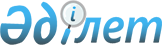 Дүниежүзілік сауда ұйымына қосылу шарты ретінде қабылданған міндеттемелерге сәйкес Қазақстан Республикасы Еуразиялық экономикалық одақтың Бірыңғай кедендік тарифі баждарының мөлшерлемелерімен салыстырғанда неғұрлым төмен кедендік әкелу баждарының мөлшерлемелерін қолданатын тауарлардың және осындай баждар мөлшерлемелері мөлшерінің тізбесі туралыЕуразиялық экономикалық комиссия Кеңесінің 2015 жылғы 14 қазандағы № 59 шешімі
      Еуразиялық экономикалық одақтың көпжақты сауда жүйесі шеңберінде жұмыс істеуі туралы хаттамаға (2014 жылғы 29 мамырдағы Еуразиялық экономикалық одақ туралы шартқа № 31 қосымша) сәйкес қолданылатын 2011 жылғы 19 мамырдағы Көпжақты сауда жүйесі шеңберінде Кеден одағының жұмыс істеуі туралы шарттың 1-бабының 3-тармағына және 2-бабына сәйкес және 1994 жылғы 15 сәуірдегі Дүниежүзілік сауда ұйымын құру туралы Марракеш келісіміне Қазақстан Республикасының қосылуы туралы 2015 жылғы 27 шілдедегі хаттаманың 3-тармағын ескере отырып, Еуразиялық экономикалық комиссияның Кеңесі шешті:
      1. Қоса беріліп отырған Дүниежүзілік сауда ұйымына қосылу шарты ретінде қабылданған міндеттемелерге сәйкес Қазақстан Республикасы Еуразиялық экономикалық одақтың Бірыңғай кедендік тарифі баждарының мөлшерлемелерімен салыстырғанда неғұрлым төмен кедендік әкелу баждарының мөлшерлемелерін қолданатын тауарлардың және осындай баждар мөлшерлемелері мөлшерінің тізбесі бекітілсін.
      2. Мыналардың күші жойылды деп танылсын:
      Еуразиялық экономикалық комиссия Кеңесінің "Тауарлардың жекелеген санаттарына қатысты Қазақстан Республикасының Кеден одағының Бірыңғай кедендік тарифінің мөлшерлемелерінен өзгеше кедендік әкелу баждарының мөлшерлемелерін қолдануы туралы" 2012 жылғы 16 шілдедегі № 55 шешімі;
      Еуразиялық экономикалық комиссия Кеңесінің "Еуразиялық экономикалық комиссия кеңесінің 2012 жылғы 16 шілдедегі № 55 шешімімен бекітілген Беларусь Республикасы мен Қазақстан Республикасы Кеден одағының Бірыңғай кедендік тарифінің мөлшерлемелерінен өзгеше кедендік әкелу баждарының мөлшерлемелерін қолданатын тауарлар мен мөлшерлемелердің тізбесіне өзгеріс енгізу туралы" 2012 жылғы                          23 қарашадағы № 92 шешімі;
      Кеден одағының комиссиясы мен Еуразиялық экономикалық комиссия Кеңесінің жекелеген шешімдеріне енгізілетін өзгерістердің 4-тармағы (Еуразиялық экономикалық комиссия Кеңесінің "Кеден одағының комиссиясы мен Еуразиялық экономикалық комиссия Кеңесінің жекелеген шешімдеріне өзгерістер енгізу туралы" 2013 жылғы 2 шілдедегі № 43 шешіміне қосымша);
      Еуразиялық экономикалық комиссия Алқасының "Еуразиялық экономикалық комиссияның кейбір шешімдеріне моторлы көлік құралдарының жекелеген түрлеріне қатысты өзгерістер енгізу туралы" 2013 жылғы 3 қыркүйектегі № 187 шешімінің 2-тармағы;
      Еуразиялық экономикалық комиссия Кеңесінің "Беларусь Республикасы мен Қазақстан Республикасының Кеден одағының Бірыңғай кедендік тарифінің мөлшерлемелерінен өзгеше кедендік әкелу баждарын қолдануы туралы" Еуразиялық экономикалық комиссия Кеңесінің 2012 жылғы 16 шілдедегі № 55 шешіміне өзгерістер енгізу туралы" 2013 жылғы 23 желтоқсандағы  № 100 шешімі.
      3. Еуразиялық экономикалық комиссия Кеңесінің 2012 жылғы 20 шілдедегі № 66 шешімі 2-тармағының бірінші абзацындағы "немесе Қазақстан Республикасы" деген сөздер алып тасталсын.
      4. Осы Шешім 2015 жылғы 16 қазандағы Еуразиялық экономикалық одақтың кедендік аумағында тауарларды әкелудің және олардың айналысының кейбір мәселелері туралы хаттама күшіне енген күнінен бастап, бірақ осы Шешім ресми жарияланған күнінен бастап күнтізбелік 30 күннен ерте емес мерзімде күшіне енеді.
      Еуразиялық экономикалық комиссия Кеңесінің мүшелері:       Дүниежүзілік сауда ұйымына қосылу шарты ретінде қабылданған міндеттемелерге сәйкес Қазақстан Республикасы Еуразиялық экономикалық одақтың Бірыңғай кедендік тарифі баждарының мөлшерлемелерімен салыстырғанда неғұрлым төмен кедендік әкелу баждарының мөлшерлемелерін қолданатын тауарлардың және осындай баждар мөлшерлемелері мөлшерінің ТІЗБЕСІ
      4-қосымша ескертпесінде көрсетілген тәртіппен
      *      Кедендік әкелу бажының мөлшерлемесі 2016 жылғы 1 мамырдан бастап қолданылады. 
      **      Кедендік әкелу бажының мөлшерлемесі 2016 жылғы 1 қаңтардан бастап қолданылады.
					© 2012. Қазақстан Республикасы Әділет министрлігінің «Қазақстан Республикасының Заңнама және құқықтық ақпарат институты» ШЖҚ РМК
				
Армения РеспубликасынанВ.Габриелян
Беларусь РеспубликасынанВ.Матюшевский
Қазақстан РеспубликасынанБ.Сағынтаев
Қырғыз РеспубликасынанВ.Диль
Ресей ФедерациясынанИ.ШуваловЕуразиялық экономикалық комиссия
Кеңесінің 2015 жылғы 14 қазандағы
№ 59 шешіміменБЕКІТІЛГЕН
Кедендік әкелу
бажының
мөлшерлемесі
(кедендік құннан
пайызбен,
не евромен,
не АҚШ
долларымен)
Кедендік әкелу
бажының
мөлшерлемесі
(кедендік құннан
пайызбен,
не евромен,
не АҚШ
долларымен)
Кедендік әкелу
бажының
мөлшерлемесі
(кедендік құннан
пайызбен,
не евромен,
не АҚШ
долларымен)
Кедендік әкелу
бажының
мөлшерлемесі
(кедендік құннан
пайызбен,
не евромен,
не АҚШ
долларымен)
Кедендік әкелу
бажының
мөлшерлемесі
(кедендік құннан
пайызбен,
не евромен,
не АҚШ
долларымен)
Кедендік әкелу
бажының
мөлшерлемесі
(кедендік құннан
пайызбен,
не евромен,
не АҚШ
долларымен)
ЕАЭО СЭҚ ТН коды
Позицияның атауы
Кедендік әкелу
бажының
мөлшерлемесі
(кедендік құннан
пайызбен,
не евромен,
не АҚШ
долларымен)
Кедендік әкелу
бажының
мөлшерлемесі
(кедендік құннан
пайызбен,
не евромен,
не АҚШ
долларымен)
Позицияның атауы
Кедендік әкелу
бажының
мөлшерлемесі
(кедендік құннан
пайызбен,
не евромен,
не АҚШ
долларымен)
Кедендік әкелу
бажының
мөлшерлемесі
(кедендік құннан
пайызбен,
не евромен,
не АҚШ
долларымен)
Кедендік әкелу
бажының
мөлшерлемесі
(кедендік құннан
пайызбен,
не евромен,
не АҚШ
долларымен)
Кедендік әкелу
бажының
мөлшерлемесі
(кедендік құннан
пайызбен,
не евромен,
не АҚШ
долларымен)
Кедендік әкелу
бажының
мөлшерлемесі
(кедендік құннан
пайызбен,
не евромен,
не АҚШ
долларымен)
Кедендік әкелу
бажының
мөлшерлемесі
(кедендік құннан
пайызбен,
не евромен,
не АҚШ
долларымен)
Кедендік әкелу
бажының
мөлшерлемесі
(кедендік құннан
пайызбен,
не евромен,
не АҚШ
долларымен)
Кедендік әкелу
бажының
мөлшерлемесі
(кедендік құннан
пайызбен,
не евромен,
не АҚШ
долларымен)
Кедендік әкелу
бажының
мөлшерлемесі
(кедендік құннан
пайызбен,
не евромен,
не АҚШ
долларымен)
Кедендік әкелу
бажының
мөлшерлемесі
(кедендік құннан
пайызбен,
не евромен,
не АҚШ
долларымен)
0101 30 000 0
– есектер
0
0104 10 300 0
– – – қозылар (бір жылға дейінгі)
0
0104 10 800 0
– – – өзгелері
0
0201 10 000 8
– – – өзгелері
40
0201 20 200 8
– – – – өзгелері
40
0201 20 300 8
– – – – өзгелері
40
0201 20 500 8
– – – – өзгелері
40
0201 20 900 8
– – – – өзгелері
40
0201 30 000 8
– – – өзгесі
40
0202 10 000 8
– – – өзгелері
40
0202 20 100 8
– – – – өзгелері
40
0202 20 300 8
– – – – өзгелері
40
0202 20 500 8
– – – – өзгелері
40
0202 20 900 8
– – – – өзгесі
40
Кедендік әкелу
бажының
мөлшерлемесі
ЕАЭО СЭҚ ТН
Позицияның атауы
(кедендік құннан
коды
Позицияның атауы
пайызбен,
коды
пайызбен,
не евромен,
не АҚШ
долларымен)
0202 30 100 8
– – – – өзгесі
40
0202 30 500 8
– – – – өзгелері
40
0202 30 900 8
– – – – өзгелері
40
0203 11 100 9
– – – – өзгелері
30
0203 11 900 9
– – – – өзгелері
30
0203 12 110 9
– – – – – өзгелері
30
0203 12 190 9
– – – – – өзгелері
30
0203 12 900 9
– – – – өзгелері
30
0203 19 110 9
– – – – – өзгелері
30
0203 19 130 9
– – – – – өзгелері
30
0203 19 150 9
– – – – – өзгелері
30
0203 19 550 9
– – – – – – өзгесі
30
0203 19 590 9
– – – – – – өзгесі
30
0203 19 900 9
– – – – өзгесі
30
0203 21 100 9
– – – – өзгелері
30
0203 21 900 9
– – – – өзгелері
30
0203 22 110 9
– – – – – өзгелері
30
0203 22 190 9
– – – – – өзгелері
30
0203 22 900 9
– – – – өзгелері
30
0203 29 110 9
– – – – – өзгелері
30
0203 29 130 9
– – – – – өзгелері
30
0203 29 150 9
– – – – – өзгелері
30
0203 29 550 3
– – – – – – – тримминг
30
0203 29 550 9
– – – – – – – өзгесі
30
0203 29 590 9
– – – – – – өзгесі
30
0203 29 900 3
– – – – – тримминг
30
Кедендік әкелу
бажының
мөлшерлемесі
ЕАЭО СЭҚ ТН
Позицияның атауы
(кедендік құннан
коды
Позицияның атауы
пайызбен,
коды
пайызбен,
не евромен,
не АҚШ
долларымен)
0203 29 900 9
– – – – – өзгесі
30
0207 11 100 1
– – – – 02-топқа Еуразиялық
15
экономикалық одақтың
4-қосымша ескертпесінде
көрсетілген тәртіппен
0207 11 100 9
– – – – өзгелері
55
0207 11 300 1
– – – – 02-топқа Еуразиялық
15
экономикалық одақтың
4-қосымша ескертпесінде
көрсетілген тәртіппен
0207 11 300 9
– – – – өзгелері
55
0207 11 900 1
– – – – 02-топқа Еуразиялық
15
экономикалық одақтың
4-қосымша ескертпесінде
көрсетілген тәртіппен
0207 11 900 9
– – – – өзгелері
55
0207 12 100 1
– – – – 02-топқа Еуразиялық
15
экономикалық одақтың
4-қосымша ескертпесінде
көрсетілген тәртіппен
0207 12 100 9
– – – – өзгелері
55
0207 12 900 1
– – – – 02-топқа Еуразиялық
15
экономикалық одақтың
4-қосымша ескертпесінде
көрсетілген тәртіппен
0207 12 900 9
– – – – өзгелері
55
0207 13 100 1
– – – – – 02-топқа Еуразиялық
15
экономикалық одақтың 
Кедендік әкелу
бажының
мөлшерлемесі
ЕАЭО СЭҚ ТН
Позицияның атауы
(кедендік құннан
коды
Позицияның атауы
пайызбен,
коды
пайызбен,
не евромен,
не АҚШ
долларымен)
0207 13 100 9
– – – – – өзгесі
55
0207 13 200 1
– – – – – – 02-топқа Еуразиялық
15
экономикалық одақтың
4-қосымша ескертпесінде көрсетілген тәртіппен 
0207 13 200 9
– – – – – – өзгелері
55
0207 13 300 1
– – – – – – 02-топқа Еуразиялық
15
экономикалық одақтың 
4-қосымша ескертпесінде 
көрсетілген тәртіппен
0207 13 300 9
– – – – – – өзгелері
55
0207 13 400 1
– – – – – – 02-топқа Еуразиялық
15
экономикалық одақтың 
4-қосымша ескертпесінде көрсетілген тәртіппен 
0207 13 400 9
– – – – – – өзгелері
55
0207 13 500 1
– – – – – – 02-топқа Еуразиялық
15
экономикалық 
одақтың 
4-қосымша ескертпесінде 
көрсетілген тәртіппен 
0207 13 500 9
– – – – – – өзгелері
55
0207 13 600 1
– – – – – – 02-топқа Еуразиялық
15
экономикалық одақтың 
4-қосымша ескертпесінде
көрсетілген тәртіппен
0207 13 600 9
– – – – – – өзгелері
55
Кедендік әкелу
бажының
мөлшерлемесі
ЕАЭО СЭҚ ТН
Позицияның атауы
(кедендік құннан
коды
Позицияның атауы
пайызбен,
коды
пайызбен,
не евромен,
не АҚШ
долларымен)
0207 13 700 1
– – – – – – 02-топқа Еуразиялық
15
экономикалық
одақтың
4-қосымша ескертпесінде
көрсетілген тәртіппен
0207 13 700 9
– – – – – – өзгелері
55
0207 13 910 1
– – – – – 02-топқа Еуразиялық
15
экономикалық
одақтың
4-қосымша ескертпесінде
көрсетілген тәртіппен
0207 13 910 9
– – – – – өзгесі
55
0207 13 990 1
– – – – – 02-топқа Еуразиялық
15
экономикалық
одақтың
4-қосымша ескертпесінде
көрсетілген тәртіппен
0207 13 990 9
– – – – – өзгелері
55
0207 14 100 1
– – – – – 02-топқа Еуразиялық
15
экономикалық
одақтың
4-қосымша ескертпесінде
көрсетілген тәртіппен 
0207 14 100 9
– – – – – өзгесі
55
0207 14 200 1
– – – – – – 02-топқа Еуразиялық
15
экономикалық
одақтың
4-қосымша ескертпесінде
көрсетілген тәртіппен
0207 14 200 9
– – – – – – өзгелері
55
Кедендік әкелу
бажының
мөлшерлемесі
ЕАЭО СЭҚ ТН
Позицияның атауы
(кедендік құннан
коды
Позицияның атауы
пайызбен,
коды
пайызбен,
не евромен,
не АҚШ
долларымен)
0207 14 300 1
– – – – – – 02-топқа Еуразиялық
15
экономикалық
одақтың
4-қосымша ескертпесінде
көрсетілген тәртіппен
0207 14 300 9
– – – – – – өзгелері
55
0207 14 400 1
– – – – – – 02-топқа Еуразиялық
15
экономикалық
одақтың
4-қосымша ескертпесінде
көрсетілген тәртіппен
0207 14 400 9
– – – – – – өзгелері
55
0207 14 500 1
– – – – – – 02-топқа Еуразиялық
15
экономикалық
одақтың
4-қосымша ескертпесінде
көрсетілген тәртіппен
0207 14 500 9
– – – – – – өзгелері
55
0207 14 600 1
– – – – – – 02-топқа Еуразиялық
15
экономикалық
одақтың
4-қосымша ескертпесінде
көрсетілген тәртіппен
0207 14 600 9
– – – – – – өзгелері
55
0207 14 700 1
– – – – – – 02-топқа Еуразиялық
15
экономикалық
одақтың
4-қосымша ескертпесінде
көрсетілген тәртіппен
0207 14 700 9
– – – – – – өзгелері
55
Кедендік әкелу
бажының
мөлшерлемесі
ЕАЭО СЭҚ ТН
Позицияның атауы
(кедендік құннан
коды
Позицияның атауы
пайызбен,
коды
пайызбен,
не евромен,
не АҚШ
долларымен)
0207 14 910 1
– – – – – 02-топқа Еуразиялық
15
экономикалық
одақтың
4-қосымша ескертпесінде
көрсетілген тәртіппен
0207 14 910 9
– – – – – өзгесі
55
0207 14 990 1
– – – – – 02-топқа Еуразиялық
15
экономикалық
одақтың
4-қосымша ескертпесінде
көрсетілген тәртіппен
0207 14 990 9
– – – – – өзгелері
55
0207 24 100 1
– – – – 02-топқа Еуразиялық
15
экономикалық одақтың
4-қосымша ескертпесінде
көрсетілген тәртіппен
0207 24 100 9
– – – – өзгелері
55
0207 24 900 1
– – – – 02-топқа Еуразиялық
15
экономикалық одақтың
4-қосымша ескертпесінде
көрсетілген тәртіппен
0207 24 900 9
– – – – өзгелері
55
0207 25 100 1
– – – – 02-топқа Еуразиялық
15
экономикалық одақтың
4-қосымша ескертпесінде
көрсетілген тәртіппен
0207 25 100 9
– – – – өзгелері
55
0207 25 900 1
– – – – 02-топқа Еуразиялық
15
экономикалық одақтың
4-қосымша ескертпесінде
көрсетілген тәртіппен
0207 25 900 9
– – – – өзгелері
55
Кедендік әкелу
бажының
мөлшерлемесі
ЕАЭО СЭҚ ТН
Позицияның атауы
(кедендік құннан
коды
Позицияның атауы
пайызбен,
коды
пайызбен,
не евромен,
не АҚШ
долларымен)
0207 26 100 1
– – – – – 02-топқа Еуразиялық
15
экономикалық
одақтың
4-қосымша ескертпесінде
көрсетілген тәртіппен
0207 26 100 9
– – – – – өзгесі
55
0207 26 200 1
– – – – – – 02-топқа Еуразиялық
15
экономикалық
одақтың
4-қосымша ескертпесінде
көрсетілген тәртіппен
0207 26 200 9
– – – – – – өзгелері
55
0207 26 300 1
– – – – – – 02-топқа Еуразиялық
15
экономикалық
одақтың
4-қосымша ескертпесінде
көрсетілген тәртіппен
0207 26 300 9
– – – – – – өзгелері
55
0207 26 400 1
– – – – – – 02-топқа Еуразиялық
15
экономикалық
одақтың
4-қосымша ескертпесінде
көрсетілген тәртіппен
0207 26 400 9
– – – – – – өзгелері
55
0207 26 500 1
– – – – – – 02-топқа Еуразиялық
15
экономикалық
одақтың
4-қосымша ескертпесінде
көрсетілген тәртіппен
0207 26 500 9
– – – – – – өзгелері
55
Кедендік әкелу
бажының
мөлшерлемесі
ЕАЭО СЭҚ ТН
Позицияның атауы
(кедендік құннан
коды
Позицияның атауы
пайызбен,
коды
пайызбен,
не евромен,
не АҚШ
долларымен)
0207 26 600 1
– – – – – – – 02-топқа Еуразиялық
15
экономикалық
одақтың
4-қосымша ескертпесінде
көрсетілген тәртіппен
0207 26 600 9
– – – – – – – өзгелері
55
0207 26 700 1
– – – – – – – 02-топқа Еуразиялық
15
экономикалық
одақтың
4-қосымша ескертпесінде
көрсетілген тәртіппен
0207 26 700 9
– – – – – – – өзгелері
55
0207 26 800 1
– – – – – – 02-топқа Еуразиялық
15
экономикалық
одақтың
4-қосымша ескертпесінде
көрсетілген тәртіппен
0207 26 800 9
– – – – – – өзгелері
55
0207 26 910 1
– – – – – 02-топқа Еуразиялық
15
экономикалық
одақтың
4-қосымша ескертпесінде
көрсетілген тәртіппен
0207 26 910 9
– – – – – өзгесі
55
0207 26 990 1
– – – – – 02-топқа Еуразиялық
15
экономикалық
одақтың
4-қосымша ескертпесінде
көрсетілген тәртіппен
0207 26 990 9
– – – – – өзгелері
55
Кедендік әкелу
бажының
мөлшерлемесі
ЕАЭО СЭҚ ТН
Позицияның атауы
(кедендік құннан
коды
Позицияның атауы
пайызбен,
коды
пайызбен,
не евромен,
не АҚШ
долларымен)
0207 27 100 1
– – – – – 02-топқа Еуразиялық
15
экономикалық
одақтың
4-қосымша ескертпесінде
көрсетілген тәртіппен
0207 27 100 9
– – – – – өзгесі
55
0207 27 200 1
– – – – – – 02-топқа Еуразиялық
15
экономикалық
одақтың
4-қосымша ескертпесінде
көрсетілген тәртіппен
0207 27 200 9
– – – – – – өзгелері
55
0207 27 300 1
– – – – – – 02-топқа Еуразиялық
15
экономикалық
одақтың
4-қосымша ескертпесінде
көрсетілген тәртіппен
0207 27 300 9
– – – – – – өзгелері
55
0207 27 400 1
– – – – – – 02-топқа Еуразиялық
15
экономикалық
одақтың
4-қосымша ескертпесінде
көрсетілген тәртіппен
0207 27 400 9
– – – – – – өзгелері
55
0207 27 500 1
– – – – – – 02-топқа Еуразиялық
15
экономикалық
одақтың
4-қосымша ескертпесінде
көрсетілген тәртіппен
0207 27 500 9
– – – – – – өзгелері
55
Кедендік әкелу
бажының
мөлшерлемесі
ЕАЭО СЭҚ ТН
Позицияның атауы
(кедендік құннан
коды
Позицияның атауы
пайызбен,
коды
пайызбен,
не евромен,
не АҚШ
долларымен)
0207 27 600 1
– – – – – – – 02-топқа Еуразиялық
15
экономикалық
одақтың
4-қосымша ескертпесінде
көрсетілген тәртіппен
0207 27 600 9
– – – – – – – өзгелері
55
0207 27 700 1
– – – – – – – 02-топқа Еуразиялық
15
экономикалық
одақтың 
4-қосымша ескертпесінде
көрсетілген тәртіппен
0207 27 700 9
– – – – – – – өзгелері
55
0207 27 800 1
– – – – – – 02-топқа Еуразиялық
15
экономикалық
одақтың
4-қосымша ескертпесінде
көрсетілген тәртіппен
0207 27 800 9
– – – – – – өзгелері
55
0207 27 910 1
– – – – – 02-топқа Еуразиялық
15
экономикалық
одақтың
4-қосымша ескертпесінде
көрсетілген тәртіппен
0207 27 910 9
– – – – – өзгесі
55
0207 27 990 1
– – – – – 02-топқа Еуразиялық
15
экономикалық
одақтың
4-қосымша ескертпесінде
көрсетілген тәртіппен
0207 27 990 9
– – – – – өзгелері
55
Кедендік әкелу
бажының
мөлшерлемесі
ЕАЭО СЭҚ ТН
Позицияның атауы
(кедендік құннан
коды
Позицияның атауы
пайызбен,
коды
пайызбен,
не евромен,
не АҚШ
долларымен)
0207 41 200 1
– – – – 02-топқа Еуразиялық
15
экономикалық одақтың
4-қосымша ескертпесінде
көрсетілген тәртіппен
0207 41 200 9
– – – – өзгелері
55
0207 41 300 1
– – – – 02-топқа Еуразиялық
15
экономикалық одақтың
4-қосымша ескертпесінде
көрсетілген тәртіппен
0207 41 300 9
– – – – өзгелері
55
0207 41 800 1
– – – – 02-топқа Еуразиялық
15
экономикалық одақтың
4-қосымша ескертпесінде
көрсетілген тәртіппен
0207 41 800 9
– – – – өзгелері
55
0207 42 300 1
– – – – 02-топқа Еуразиялық
15
экономикалық одақтың
4-қосымша ескертпесінде
көрсетілген тәртіппен
0207 42 300 9
– – – – өзгелері
55
0207 42 800 1
– – – – 02-топқа Еуразиялық
15
экономикалық одақтың
4-қосымша ескертпесінде
көрсетілген тәртіппен
0207 42 800 9
– – – – өзгелері
55
0207 43 000 1
– – – 02-топқа Еуразиялық
15
экономикалық одақтың
4-қосымша ескертпесінде
көрсетілген тәртіппен
0207 43 000 9
– – – өзгесі
55
Кедендік әкелу
бажының
мөлшерлемесі
ЕАЭО СЭҚ ТН
Позицияның атауы
(кедендік құннан
коды
Позицияның атауы
пайызбен,
коды
пайызбен,
не евромен,
не АҚШ
долларымен)
0207 44 100 1
– – – – – 02-топқа Еуразиялық
15
экономикалық
одақтың
4-қосымша ескертпесінде
көрсетілген тәртіппен
0207 44 100 9
– – – – – өзгесі
55
0207 44 210 1
– – – – – – 02-топқа Еуразиялық
15
экономикалық
одақтың
4-қосымша ескертпесінде
көрсетілген тәртіппен
0207 44 210 9
– – – – – – өзгелері
55
0207 44 310 1
– – – – – – 02-топқа Еуразиялық
15
экономикалық
одақтың
4-қосымша ескертпесінде
көрсетілген тәртіппен
0207 44 310 9
– – – – – – өзгелері
55
0207 44 410 1
– – – – – – 02-топқа Еуразиялық
15
экономикалық
одақтың
4-қосымша ескертпесінде
көрсетілген тәртіппен
0207 44 410 9
– – – – – – өзгелері
55
0207 44 510 1
– – – – – – 02-топқа Еуразиялық
15
экономикалық
одақтың
4-қосымша ескертпесінде
көрсетілген тәртіппен
0207 44 510 9
– – – – – – өзгелері
55
Кедендік әкелу
бажының
мөлшерлемесі
ЕАЭО СЭҚ ТН
Позицияның атауы
(кедендік құннан
коды
Позицияның атауы
пайызбен,
коды
пайызбен,
не евромен,
не АҚШ
долларымен)
0207 44 610 1
– – – – – – 02-топқа Еуразиялық
15
экономикалық
одақтың
4-қосымша ескертпесінде
көрсетілген тәртіппен
0207 44 610 9
– – – – – – өзгелері
55
0207 44 710 1
– – – – – – 02-топқа Еуразиялық
15
экономикалық
одақтың
4-қосымша ескертпесінде
көрсетілген тәртіппен
0207 44 710 9
– – – – – – өзгелері
55
0207 44 810 1
– – – – – – 02-топқа Еуразиялық
15
экономикалық
одақтың
4-қосымша ескертпесінде
көрсетілген тәртіппен
0207 44 810 9
– – – – – – өзгелері
55
0207 44 910 1
– – – – – 02-топқа Еуразиялық
15
экономикалық
одақтың
4-қосымша ескертпесінде
көрсетілген тәртіппен
0207 44 910 9
– – – – – өзгесі
55
0207 44 990 1
– – – – – 02-топқа Еуразиялық
15
экономикалық
одақтың
4-қосымша ескертпесінде
көрсетілген тәртіппен
0207 44 990 9
– – – – – өзгелері
55
Кедендік әкелу
бажының
мөлшерлемесі
ЕАЭО СЭҚ ТН
Позицияның атауы
(кедендік құннан
коды
Позицияның атауы
пайызбен,
коды
пайызбен,
не евромен,
не АҚШ
долларымен)
0207 45 100 1
– – – – – 02-топқа Еуразиялық
15
экономикалық
одақтың
4-қосымша ескертпесінде
көрсетілген тәртіппен
0207 45 100 9
– – – – – өзгесі
55
0207 45 210 1
– – – – – – 02-топқа Еуразиялық
15
экономикалық
одақтың
4-қосымша ескертпесінде
көрсетілген тәртіппен
0207 45 210 9
– – – – – – өзгелері
55
0207 45 310 1
– – – – – – 02-топқа Еуразиялық
15
экономикалық
одақтың
4-қосымша ескертпесінде
көрсетілген тәртіппен
0207 45 310 9
– – – – – – өзгелері
55
0207 45 410 1
– – – – – – 02-топқа Еуразиялық
15
экономикалық
одақтың
4-қосымша ескертпесінде
көрсетілген тәртіппен
0207 45 410 9
– – – – – – өзгелері
55
0207 45 510 1
– – – – – – 02-топқа Еуразиялық
15
экономикалық
одақтың
4-қосымша ескертпесінде
көрсетілген тәртіппен
0207 45 510 9
– – – – – – өзгелері
55
Кедендік әкелу
бажының
мөлшерлемесі
ЕАЭО СЭҚ ТН
Позицияның атауы
(кедендік құннан
коды
Позицияның атауы
пайызбен,
коды
пайызбен,
не евромен,
не АҚШ
долларымен)
0207 45 610 1
– – – – – – 02-топқа Еуразиялық
15
экономикалық
одақтың
4-қосымша ескертпесінде
көрсетілген тәртіппен
0207 45 610 9
– – – – – – өзгелері
55
0207 45 710 1
– – – – – – 02-топқа Еуразиялық
15
экономикалық
одақтың
4-қосымша ескертпесінде
көрсетілген тәртіппен
0207 45 710 9
– – – – – – өзгелері
55
0207 45 810 1
– – – – – – 02-топқа Еуразиялық
15
экономикалық
одақтың
4-қосымша ескертпесінде
көрсетілген тәртіппен
0207 45 810 9
– – – – – – өзгелері
55
0207 45 930 1
– – – – – – 02-топқа Еуразиялық
15
экономикалық
одақтың
4-қосымша ескертпесінде
көрсетілген тәртіппен
0207 45 930 9
– – – – – – өзгесі
55
0207 45 950 1
– – – – – – 02-топқа Еуразиялық
15
экономикалық
одақтың
4-қосымша ескертпесінде
көрсетілген тәртіппен
0207 45 950 9
– – – – – – өзгесі
55
Кедендік әкелу
бажының
мөлшерлемесі
ЕАЭО СЭҚ ТН
Позицияның атауы
(кедендік құннан
коды
Позицияның атауы
пайызбен,
коды
пайызбен,
не евромен,
не АҚШ
долларымен)
0207 45 990 1
– – – – – 02-топқа Еуразиялық
15
экономикалық
одақтың
4-қосымша ескертпесінде
көрсетілген тәртіппен
0207 45 990 9
– – – – – өзгелері
55
0207 51 100 1
– – – – 02-топқа Еуразиялық
15
экономикалық одақтың
4-қосымша ескертпесінде
көрсетілген тәртіппен
0207 51 100 9
– – – – өзгелері
55
0207 51 900 1
– – – – 02-топқа Еуразиялық
15
экономикалық одақтың
4-қосымша ескертпесінде
көрсетілген тәртіппен
0207 51 900 9
– – – – өзгелері
55
0207 52 100 1
– – – – 02-топқа Еуразиялық
15
экономикалық одақтың
4-қосымша ескертпесінде
көрсетілген тәртіппен
0207 52 100 9
– – – – өзгелері
55
0207 52 900 1
– – – – 02-топқа Еуразиялық
15
экономикалық одақтың
4-қосымша ескертпесінде
көрсетілген тәртіппен
0207 52 900 9
– – – – өзгелері
55
0207 53 000 1
– – – 02-топқа Еуразиялық
15
экономикалық одақтың
4-қосымша ескертпесінде
көрсетілген тәртіппен
0207 53 000 9
– – – өзгесі
55
Кедендік әкелу
бажының
мөлшерлемесі
ЕАЭО СЭҚ ТН
Позицияның атауы
(кедендік құннан
коды
Позицияның атауы
пайызбен,
коды
пайызбен,
не евромен,
не АҚШ
долларымен)
0207 54 100 1
– – – – – 02-топқа Еуразиялық
15
экономикалық
одақтың
4-қосымша ескертпесінде
көрсетілген тәртіппен
0207 54 100 9
– – – – – өзгесі
55
0207 54 210 1
– – – – – – 02-топқа Еуразиялық
15
экономикалық
одақтың
4-қосымша ескертпесінде
көрсетілген тәртіппен
0207 54 210 9
– – – – – – өзгелері
55
0207 54 310 1
– – – – – – 02-топқа Еуразиялық
15
экономикалық
одақтың
4-қосымша ескертпесінде
көрсетілген тәртіппен
0207 54 310 9
– – – – – – өзгелері
55
0207 54 410 1
– – – – – – 02-топқа Еуразиялық
15
экономикалық
одақтың
4-қосымша ескертпесінде
көрсетілген тәртіппен
0207 54 410 9
– – – – – – өзгелері
55
0207 54 510 1
– – – – – – 02-топқа Еуразиялық
15
экономикалық
одақтың
4-қосымша ескертпесінде
көрсетілген тәртіппен
0207 54 510 9
– – – – – – өзгелері
55
Кедендік әкелу
бажының
мөлшерлемесі
ЕАЭО СЭҚ ТН
Позицияның атауы
(кедендік құннан
коды
Позицияның атауы
пайызбен,
коды
пайызбен,
не евромен,
не АҚШ
долларымен)
0207 54 610 1
– – – – – – 02-топқа Еуразиялық
15
экономикалық
одақтың
4-қосымша ескертпесінде
көрсетілген тәртіппен
0207 54 610 9
– – – – – – өзгелері
55
0207 54 710 1
– – – – – – 02-топқа Еуразиялық
15
экономикалық
одақтың
4-қосымша ескертпесінде
көрсетілген тәртіппен
0207 54 710 9
– – – – – – өзгелері
55
0207 54 810 1
– – – – – – 02-топқа Еуразиялық
15
экономикалық
одақтың
4-қосымша ескертпесінде
көрсетілген тәртіппен
0207 54 810 9
– – – – – – өзгелері
55
0207 54 910 1
– – – – – 02-топқа Еуразиялық
15
экономикалық
одақтың
4-қосымша ескертпесінде
көрсетілген тәртіппен
0207 54 910 9
– – – – – өзгесі
55
0207 54 990 1
– – – – – 02-топқа Еуразиялық
15
экономикалық
одақтың
4-қосымша ескертпесінде
көрсетілген тәртіппен
0207 54 990 9
– – – – – өзгелері
55
Кедендік әкелу
бажының
мөлшерлемесі
ЕАЭО СЭҚ ТН
Позицияның атауы
(кедендік құннан
коды
Позицияның атауы
пайызбен,
коды
пайызбен,
не евромен,
не АҚШ
долларымен)
0207 55 100 1
– – – – – 02-топқа Еуразиялық
15
экономикалық
одақтың
4-қосымша ескертпесінде
көрсетілген тәртіппен
0207 55 100 9
– – – – – өзгесі
55
0207 55 210 1
– – – – – – 02-топқа Еуразиялық
15
экономикалық
одақтың
4-қосымша ескертпесінде
көрсетілген тәртіппен
0207 55 210 9
– – – – – – өзгелері
55
0207 55 310 1
– – – – – – 02-топқа Еуразиялық
15
экономикалық
одақтың
4-қосымша ескертпесінде
көрсетілген тәртіппен
0207 55 310 9
– – – – – – өзгелері
55
0207 55 410 1
– – – – – – 02-топқа Еуразиялық
15
экономикалық
одақтың
4-қосымша ескертпесінде
көрсетілген тәртіппен
0207 55 410 9
– – – – – – өзгелері
55
0207 55 510 1
– – – – – – 02-топқа Еуразиялық
15
экономикалық
одақтың
4-қосымша ескертпесінде
көрсетілген тәртіппен
0207 55 510 9
– – – – – – өзгелері
55
Кедендік әкелу
бажының
мөлшерлемесі
ЕАЭО СЭҚ ТН
Позицияның атауы
(кедендік құннан
коды
Позицияның атауы
пайызбен,
коды
пайызбен,
не евромен,
не АҚШ
долларымен)
0207 55 610 1
– – – – – – 02-топқа Еуразиялық
15
экономикалық
одақтың
4-қосымша ескертпесінде
көрсетілген тәртіппен
0207 55 610 9
– – – – – – өзгелері
55
0207 55 710 1
– – – – – – 02-топқа Еуразиялық
15
экономикалық
одақтың
4-қосымша ескертпесінде
көрсетілген тәртіппен
0207 55 710 9
– – – – – – өзгелері
55
0207 55 810 1
– – – – – – 02-топқа Еуразиялық
15
экономикалық
одақтың
4-қосымша ескертпесінде
көрсетілген тәртіппен
0207 55 810 9
– – – – – – өзгелері
55
0207 55 930 1
– – – – – – 02-топқа Еуразиялық
15
экономикалық
одақтың
4-қосымша ескертпесінде
көрсетілген тәртіппен
0207 55 930 9
– – – – – – өзгесі
55
0207 55 950 1
– – – – – – 02-топқа Еуразиялық
15
экономикалық
одақтың
4-қосымша ескертпесінде
көрсетілген тәртіппен
0207 55 950 9
– – – – – – өзгесі
55
Кедендік әкелу
бажының
мөлшерлемесі
ЕАЭО СЭҚ ТН
Позицияның атауы
(кедендік құннан
коды
Позицияның атауы
пайызбен,
коды
пайызбен,
не евромен,
не АҚШ
долларымен)
0207 55 990 1
– – – – – 02-топқа Еуразиялық
15
экономикалық
одақтың
4-қосымша ескертпесінде
көрсетілген тәртіппен
0207 55 990 9
– – – – – өзгелері
55
0207 60 050 1
– – – 02-топқа Еуразиялық
15
экономикалық одақтың
4-қосымша ескертпесінде
көрсетілген тәртіппен
0207 60 050 9
– – – өзгелері
55
0207 60 100 1
– – – – – 02-топқа Еуразиялық
15
экономикалық
одақтың
4-қосымша ескертпесінде
көрсетілген тәртіппен
0207 60 100 9
– – – – – өзгесі
55
0207 60 210 1
– – – – – – 02-топқа Еуразиялық
15
экономикалық
одақтың
4-қосымша ескертпесінде
көрсетілген тәртіппен
0207 60 210 9
– – – – – – өзгелері
55
0207 60 310 1
– – – – – – 02-топқа Еуразиялық
15
экономикалық
одақтың
4-қосымша ескертпесінде
көрсетілген тәртіппен
0207 60 310 9
– – – – – – өзгелері
55
Кедендік әкелу
бажының
мөлшерлемесі
ЕАЭО СЭҚ ТН
Позицияның атауы
(кедендік құннан
коды
Позицияның атауы
пайызбен,
коды
пайызбен,
не евромен,
не АҚШ
долларымен)
0207 60 410 1
– – – – – – 02-топқа Еуразиялық
15
экономикалық
одақтың
4-қосымша ескертпесінде
көрсетілген тәртіппен
0207 60 410 9
– – – – – – өзгелері
55
0207 60 510 1
– – – – – – 02-топқа Еуразиялық
15
экономикалық
одақтың
4-қосымша ескертпесінде
көрсетілген тәртіппен
0207 60 510 9
– – – – – – өзгелері
55
0207 60 610 1
– – – – – – 02-топқа Еуразиялық
15
экономикалық
одақтың
4-қосымша ескертпесінде
көрсетілген тәртіппен
0207 60 610 9
– – – – – – өзгелері
55
0207 60 810 1
– – – – – – 02-топқа Еуразиялық
15
экономикалық
одақтың
4-қосымша ескертпесінде
көрсетілген тәртіппен
0207 60 810 9
– – – – – – өзгелері
55
0207 60 910 1
– – – – – 02-топқа Еуразиялық
15
экономикалық
одақтың
4-қосымша ескертпесінде
көрсетілген тәртіппен
0207 60 910 9
– – – – – өзгесі
55
Кедендік әкелу
бажының
мөлшерлемесі
ЕАЭО СЭҚ ТН
Позицияның атауы
(кедендік құннан
коды
Позицияның атауы
пайызбен,
коды
пайызбен,
не евромен,
не АҚШ
долларымен)
0207 60 990 1
– – – – – 02-топқа Еуразиялық
15
экономикалық одақтың
4-қосымша ескертпесінде
көрсетілген тәртіппен
0207 60 990 9
– – – – – өзгелері
55
0210 11 110 0
– – – – – сан ет және олардың
              шабылған еттері
15, бірақ 1 кг үшін кемінде 0,15 евро
0210 11 190 0
– – – – – жауырын еті және олардың 
               шабылған еттері
15, бірақ 1 кг үшін кемінде 0,15 евро
0210 11 310 0
– – – – – сан ет және олардың 
               шабылған еттері
15, бірақ 1 кг үшін кемінде 0,15 евро
0210 11 390 0
– – – – – жауырын еті және олардың
               шабылған еттері
15, бірақ 1 кг үшін кемінде 0,15 евро
0210 11 900 0
– – – өзгелері
15, бірақ 1 кг үшін
кемінде 0,15 евро
0210 12 110 0
– – – – тұздалған немесе тұздықтағы
15, бірақ 1 кг үшін
кемінде 0,15 евро
0210 12 190 0
– – – – кептірілген немесе ысталған
15, бірақ 1 кг үшін
кемінде 0,15 евро
0210 12 900 0
– – – өзгелері
15, бірақ 1 кг үшін
кемінде 0,15 евро
0210 19 100 0
– – – – – сүрсүбенің жартысы немесе
15, бірақ 1 кг үшін
спенсерлер
кемінде 0,15 евро
0210 19 200 0
– – – – – 3/4 шошқа бүйірі немесе
15, бірақ 1 кг үшін
шошқаның орта бөліктері
кемінде 0,15 евро
0210 19 300 0
– – – – – алдыңғы жиектер және
15, бірақ 1 кг үшін
олардың шабылған еттері
кемінде 0,15 евро
0210 19 400 0
– – – – – төстіктер және олардың шабылған еттері
15, бірақ 1 кг үшін кемінде 0,15 евро
0210 19 500 0
– – – – – өзгелері
15, бірақ 1 кг үшін
кемінде 0,15 евро
Кедендік әкелу
Кедендік әкелу
бажының
бажының
мөлшерлемесі
мөлшерлемесі
ЕАЭО СЭҚ ТН
Позицияның атауы
(кедендік құннан
(кедендік құннан
коды
Позицияның атауы
пайызбен,
пайызбен,
коды
пайызбен,
пайызбен,
не евромен,
не евромен,
не АҚШ
не АҚШ
долларымен)
долларымен)
0210 19 600 0
– – – – – алдыңғы жиектер және
15, бірақ 1 кг үшін
15, бірақ 1 кг үшін
олардың шабылған еттері
кемінде 0,15 евро
кемінде 0,15 евро
0210 19 700 0
– – – – – төстіктер және олардың шабылған еттері
15, бірақ 1 кг үшін кемінде 0,15 евро
15, бірақ 1 кг үшін кемінде 0,15 евро
0210 19 810 0
– – – – – – сүйегі сылынған ет
15, бірақ 1 кг үшін
15, бірақ 1 кг үшін
кемінде 0,15 евро
кемінде 0,15 евро
0210 19 890 0
– – – – – – өзгелері
15, бірақ 1 кг үшін
15, бірақ 1 кг үшін
кемінде 0,15 евро
кемінде 0,15 евро
0210 19 900 0
– – – өзгелері
15, бірақ 1 кг үшін
15, бірақ 1 кг үшін
кемінде 0,15 евро
кемінде 0,15 евро
0210 20 100 0
– – сүйегі сылынбаған 
15, бірақ 1 кг үшін
15, бірақ 1 кг үшін
кемінде 0,15 евро
кемінде 0,15 евро
0210 20 900 0
– – сүйегі сылынған ет
15, бірақ 1 кг үшін
15, бірақ 1 кг үшін
кемінде 0,15 евро
кемінде 0,15 евро
0303 54 100 0
– – –Scomber scombms түрі немесе
Scomber japonicus 
– – –Scomber scombms түрі немесе
Scomber japonicus 
3, бірақ 1 кг үшін кемінде 0,02 евро
0303 54 900 0
– – –Scomber australasicus түрі
– – –Scomber australasicus түрі
3, бірақ 1 кг үшін кемінде 0,02 евро
0305 41 000 0
– – Тынық мұхит албырт балығы
– – Тынық мұхит албырт балығы
15
(Oncorhynchus nerka,
Oncorhynchus gorbuscha,
Oncorhynchus keta, Oncorhyncus
tschawytscha, Oncorhynchus
kisutch, Oncorhynchus masou және
Oncorhynchus rhodurus), 
Атлант албырт балығы (Salmo salar) және Дунай 
албырт балығы (Hucho hucho)
0306 14 050 0
– – – ысталған, бақалшақтағы немесе  
  бақалшақсыз, ыстау процесіне дейін немесе сол процесте жылумен өңделмеген немесе өңделген
20
20
Кедендік әкелу
бажының
мөлшерлемесі
ЕАЭО СЭҚ ТН
Позицияның атауы
(кедендік құннан
коды
Позицияның атауы
пайызбен,
коды
пайызбен,
не евромен,
не АҚШ
долларымен)
0306 14 100 0
– – – –Рaralithodes camchaticus,
0
Chionoecetes sрр және
Callinectes saрidus түрлеріндегі таңқы шаян
0306 14 300 0
– – – –Cancerрagurus түріндегі таңқы      
           шаян
0
0306 14 900 0
– – – – өзгелері
0
0306 15 100 0
– – – ысталған, бақалшақтағы немесе  
бақалшақсыз, ыстау процесіне дейін немесе сол процесте жылумен өңделмеген немесе өңделген
20
0306 15 900 0
– – – өзгесі
0
0306 16 910 0
– – – –Crangon crangon 
0
түрінің асшаяндары
0306 16 990 0
– – – – өзгелері
0
0306 17 910 0
– – – – терең суда болатын қызғылт
0
асшаян (Parapenaeus
longirostris)
0306 17 920 0
– – – –Penaeus тектес асшаяндары
0
0306 17 930 0
– – – – Pandalus spp тектестен басқа
0
Рandalidae тұқымдас асшаяндар
0306 17 940 0
– – – – Crangon crangon түрінен басқа
Crangon тектес асшаяндары
0
0306 17 990 0
– – – – өзгелері
0
0306 19 050 0
– – – ысталған, бақалшақтағы немесе
20
бақалшақсыз, ыстау процесіне
дейін немесе сол процесте
жылумен өңделмеген немесе
өңделген
0306 19 100 0
– – – – тұщы су шаяндары
0
0306 19 900 0
– – – – өзгелері
0
Кедендік әкелу
бажының
мөлшерлемесі
ЕАЭО СЭҚ ТН
Позицияның атауы
(кедендік құннан
коды
Позицияның атауы
пайызбен,
коды
пайызбен,
не евромен,
не АҚШ
долларымен)
0306 21 100 0
– – – ысталған, бақалшақтағы немесе
20
бақалшақсыз, ыстау процесіне
дейін немесе сол процесте
жылумен өңделмеген немесе
өңделген
0306 21 900 0
– – – өзгелері
0
0306 22 100 0
– – – тірі
0
0306 22 300 0
– – – – ысталған, бақалшақтағы
             немесе бақалшақсыз,
20
ыстау процесіне дейін
немесе сол процесте
жылумен өңделмеген немесе
өңделген
0306 22 910 0
– – – – – бөлінбеген
0
0306 22 990 0
– – – – – өзгелері
0
0306 24 100 0
– – – ысталған, бақалшақтағы немесе
20
бақалшақсыз, ыстау процесіне
дейін немесе сол процесте
жылумен өңделмеген немесе
өңделген
0306 24 300 0
– – – –Cancerрagurus түрінің теңіз 
             шаяндары
0
0306 24 800 0
– – – – өзгелері
0
0306 25 100 0
– – – ысталған, бақалшақтағы немесе 
20
бақалшақсыз, ыстау процесіне 
дейін немесе сол процесте 
жылумен өңделмеген немесе
өңделген
0306 25 900 0
– – – өзгесі
0
0306 26 310 0
– – – – – жаңа ұсталған, суытылған
0
немесе буда немесе қайнап
жатқан суда пісірілген
0306 26 390 0
– – – – – өзгелері
0
Кедендік әкелу
бажының
мөлшерлемесі
ЕАЭО СЭҚ ТН
Позицияның атауы
(кедендік құннан
коды
Позицияның атауы
пайызбен,
коды
пайызбен,
не евромен,
не АҚШ
долларымен)
0306 26 900 0
– – – – Pandalus spp тектес
              асшаяндары мен ара тұмсық
              асшаяндары
0
0306 27 910 0
– – – – Pandalus spp тектес
            асшаяндарын қоспағанда,
0
Pandalidae тұқымдас асшаяндар
0306 27 950 0
– – – – Сrangon  crangon түрінің  
            асшаяндарын қоспағанда,
            Сrangon тектес асшаяндары
0
0306 27 990 0
– – – – өзгелері
0
0306 29 050 0
– – – ысталған, бақалшақтағы немесе
20
бақалшақсыз, ыстау процесіне
дейін немесе сол процесте
жылумен өңделмеген немесе
өңделген
0306 29 810 0
– – – – тұщы су шаяндары
0
0306 29 890 0
– – – – өзгелері
0
0403 90 110 0
– – – – – 1,5 мас.% астам емес
15
0403 90 130 0
– – – – – 1,5 мас.% астам, бірақ
15
27 мас.% аспайтын
0403 90 190 0
– – – – –27 мас.% астам
15
0403 90 310 0
– – – – – 1,5 мас.% аспайтын
15
0403 90 330 0
– – – – – 1,5 мас.% астам, бірақ
15
27 мас.% аспайтын
0403 90 390 0
– – – – –27 мас.% астам
15
0403 90 510 1
– – – – – – – нетто-көлемі 0,35 л 
15
аспайтын бастапқы 
орамдарда, балалар тағамына арналған
0403 90 510 2
– – – – – – – өзге
15
0403 90 510 9
– – – – – – өзгелері
15
0403 90 530 1
– – – – – – – нетто-көлемі
15
Кедендік әкелу
бажының
мөлшерлемесі
ЕАЭО СЭҚ ТН
Позицияның атауы
(кедендік құннан
коды
Позицияның атауы
пайызбен,
коды
пайызбен,
не евромен,
не АҚШ
долларымен)
0,35 л аспайтын бастапқы орамдарда, балалар тағамына арналған
0403 90 530 2
– – – – – – – өзге
15
0403 90 530 9
– – – – – – өзгелері
15
0403 90 590 0
– – – – –6 мас.% астам
15
0403 90 610 0
– – – – –3 мас.% аспайтын
15
0403 90 630 0
– – – – – 3 мас.% астам, бірақ
15
6 мас.% аспайтын
0403 90 690 0
– – – – –6 мас.% астам
15
0403 90 710 0
– – – – 1,5 мас.% аспайтын
15
0403 90 730 0
– – – – 1,5 мас.% астам, бірақ
15
27 мас.% аспайтын
0403 90 790 0
– – – –27 мас.% астам
15
0403 90 910 0
– – – –3 мас.% аспайтын
15
0403 90 930 0
– – – –3 мас.% астам, бірақ 
15
6 мас.% аспайтын
0403 90 990 0
– – – –6 мас.% астам
15
0406 90 990 9
– – – – – – өзгелері
15, бірақ 1 кг үшін
кемінде 0,3 евро 
0702 00 000 2
– 1 сәуір - 30 сәуір аралығында 
15
0702 00 000 3
– 1 мамыр - 14 мамыр аралығында 
15
0702 00 000 4
– 15  мамыр - 31  мамыр аралығында 
15
0702 00 000 5
– 1 маусым - 30 қыркүйек
    аралығында
15
0707 00 050 2
– – 1 наурыз - 30 сәуір аралығында
15
0707 00 050 3
– – 1 мамыр - 15 мамыр аралығында 
15
0707 00 900 0
– корнишондар
15
Кедендік әкелу
бажының
мөлшерлемесі
ЕАЭО СЭҚ ТН
Позицияның атауы
(кедендік құннан
коды
Позицияның атауы
пайызбен,
коды
пайызбен,
не евромен,
не АҚШ
долларымен)
0713 60 000 9
– – өзгесі
5
0713 90 000 9
– – өзгелері
5
0803 10 100 0
– – жаңа піскен
5
0805 10 200 0
– – тәтті, жаңа піскен апельсиндер 
5
0805 10 800 0
– – өзгелері
5
0805 20 100 0
– – клементиналар
5
0805 20 300 0
– – монреаль және сатсума
5
0805 20 500 0
– – мандариндер мен вилкингтер
5
0805 20 700 0
– – танжериндер
5
0805 20 900 0
– – өзгелері
5
0805 40 000 0
– помеллоны қоса алғанда, грейпфрут
5
0805 50 100 0
– – лимондар (Citrus limon, Citrus
5
limonum)
0808 10 800 5
– – – –Голден Делишес немесе
20
Гренни Смит сорты
0808 10 800 7
– – – –Голден Делишес немесе
15
Гренни Смит сорты
0808 10 800 8
– – – – өзгелері
15
0901 21 000 1
– – – – арабика (Coffea arabica)
5
0901 21 000 2
– – – – робуста (Coffea canephora)
5
0901 21 000 8
– – – – өзгесі
5
0901 21 000 9
– – – өзгесі
5
0901 22 000 1
– – – – арабика (Coffea arabica)
5
0901 22 000 2
– – – – робуста (Coffea canephora)
5
0901 22 000 8
– – – – өзгесі
5
0901 22 000 9
– – – өзгесі
5
0902 10 000 1
– – бір реттік орамда 
10
Кедендік әкелу
бажының
мөлшерлемесі
ЕАЭО СЭҚ ТН
Позицияның атауы
(кедендік құннан
коды
Позицияның атауы
пайызбен,
коды
пайызбен,
не евромен,
не АҚШ
долларымен)
0902 10 000 9
– – өзгесі
10
1006 10 940 0
– – – – орташа дәнді
20, бірақ 1 кг үшін кемінде 0,09 евро
1007 10 100 0
– – будандар
0
1108 11 000 0
– – бидай
10
1108 12 000 0
– – жүгері
10
1108 13 000 0
– – картоп
10
1108 19 100 0
– – – күріш
10
1108 19 900 0
– – – өзге
10
1203 00 000 0
Копра
0
1511 10 900 2
– – – нетто-салмағы 20 000 кг немесе
0
одан аспайтын ыдыста
1511 90 110 0
– – – нетто-салмағы 1 кг аспайтын
0
бастапқы орамдарда
1511 90 190 2
– – – – нетто-салмағы 20 000 кг 
0
немесе одан аспайтын ыдыста 
1511 90 990 2
– – – – нетто-салмағы 20 000 кг 
0
немесе одан аспайтын ыдыста 
1513 21 300 0
– – – – нетто-салмағы 1 кг аспайтын 
5
бастапқы орамдарда 
1513 21 900 2
– – – – – нетто-салмағы 19 000 кг
5
немесе одан аз ыдыста 
1513 29 110 0
– – – – нетто-салмағы 1 кг аспайтын 
5
бастапқы орамдарда 
1513 29 190 2
– – – – – нетто-салмағы 19 000 кг 
5
немесе одан аспайтын ыдыста
1513 29 500 0
– – – – – нетто-салмағы 1 кг немесе
5
одан аз бастапқы орамдарда 
Кедендік әкелу
бажының
мөлшерлемесі
ЕАЭО СЭҚ ТН
Позицияның атауы
(кедендік құннан
коды
Позицияның атауы
пайызбен,
коды
пайызбен,
не евромен,
не АҚШ
долларымен)
1513 29 900 2
– – – – – – нетто-салмағы 19 000 кг
5
не одан аспайтын ыдыста
1514 11 100 0
– – – тамаққа қолдану үшін 
13
пайдаланылатын өнімдер өндіруден басқа, техникалық немесе өнеркәсіптік қолдануға арналған
1514 19 900 1
– – – –нетто-көлемі 10 л немесе одан 
13, бірақ 1 кг үшін
аз бастапқы орамдарда
кемінде 0,09 евро 
1514 19 900 9
– – – – өзгелері
13, бірақ 1 кг үшін
кемінде 0,08 евро 
1517 90 930 0
– – – тамаққа пайдалануға жарамды 
15, бірақ 1 кг үшін
қоспалар немесе формаларды 
кемінде 0,12 евро 
майлау үшін пайдаланылатын дайын өнімдер 
1602 49 500 0
– – – – кез келген түрдегі немесе 
25
шығу тегі кез келген тоң майларды қоса алғанда,
құрамында 40 мас.%-дан кем ет не қосалқы ет өнімдері бар
1604 11 000 0
– – албырт балық 
20
1604 32 001 0
– – – албырт балық уылдырығы (қызыл уылдырық) 
20
1604 32 009 0
– – – өзгелері
30
1605 10 000 0
– теңіз шаяндары 
20
1605 30 100 0
– – жылумен өңделген, ірі теңіз 
20
шаянының майын немесе ірі теңіз шаяны паштеттерін, пасталарын,
сорпаларын немесе тұздықтарын өндіруге арналған ірі теңіз шаян еті 
1605 30 900 0
– – өзгелері
20
1605 40 000 0
– шаян тәріздес өзгелері
20
Кедендік әкелу
бажының
мөлшерлемесі
ЕАЭО СЭҚ ТН
Позицияның атауы
(кедендік құннан
коды
Позицияның атауы
пайызбен,
коды
пайызбен,
не евромен,
не АҚШ
долларымен)
1701 12 100 1
– – – – 1 қаңтар-30 шілде аралығында
25
1701 12 100 9
– – – – 1 шілде - 31 желтоқсан
            аралығында 
25
1701 12 900 1
– – – – 1  қаңтар - 30 маусым 
            аралығында 
25
1701 13 101 1
– – – – – Нью-Йорк тауар-шикізат
5
биржасында 1 т үшін орташа айлық бағасы 286,60 АҚШ долларынан аспаған кезде
1701 13 101 2
– – – – – Нью-Йорк тауар-шикізат
5
биржасында 1 т үшін орташа айлық бағасы кемінде 286,61 АҚШ доллары, бірақ 324,08 АҚШ долларынан аспаған кезде
1701 13 101 3
– – – – – Нью-Йорк тауар-шикізат
5
биржасында 1 т үшін орташа айлық бағасы кемінде 324,09 АҚШ доллары, бірақ 361,56 АҚШ долларынан аспаған кезде 
1701 13 101 4
– – – – – Нью-Йорк тауар-шикізат
5
биржасында 1 т үшін орташа айлық бағасы кемінде 361,57 АҚШ доллары, бірақ 396,83 АҚШ долларынан аспаған кезде
1701 13 101 5
– – – – – Нью-Йорк тауар-шикізат
5
биржасында 1 т үшін орташа айлық бағасы кемінде 396,84 АҚШ доллары болған кезде
1701 13 102 1
– – – – – Нью-Йорк тауар-шикізат
5
биржасында 1 т үшін орташа айлық бағасы 286,60 АҚШ долларынан аспаған кезде 
Кедендік әкелу
бажының
мөлшерлемесі
ЕАЭО СЭҚ ТН
Позицияның атауы
(кедендік құннан
коды
Позицияның атауы
пайызбен,
коды
пайызбен,
не евромен,
не АҚШ
долларымен)
1701 13 102 2   – – – – – Нью-Йорк тауар-шикізат
1701 13 102 2   – – – – – Нью-Йорк тауар-шикізат
5
биржасында 1 т үшін орташа айлық бағасы кемінде 286,61 АҚШ доллары, бірақ 326,28 АҚШ долларынан аспаған кезде
1701 13 102 3   – – – – – Нью-Йорк тауар-шикізат
1701 13 102 3   – – – – – Нью-Йорк тауар-шикізат
5
биржасында 1 т үшін орташа айлық бағасы кемінде 326,29 АҚШ доллары, бірақ 365,97 АҚШ долларынан аспаған кезде 
1701 13 102 4   – – – – – Нью-Йорк тауар-шикізат
1701 13 102 4   – – – – – Нью-Йорк тауар-шикізат
5
биржасында 1 т үшін орташа айлық бағасы кемінде 365,98 АҚШ доллары, бірақ 405,65 долларынан аспаған кезде доллары
1701 13 102 5   – – – – – Нью-Йорк тауар-шикізат
1701 13 102 5   – – – – – Нью-Йорк тауар-шикізат
5
биржасында 1 т үшін орташа айлық бағасы кемінде 405,66 АҚШ доллары, бірақ 445,33 долларынан аспаған кезде доллары 
1701 13 102 6   – – – – – Нью-Йорк тауар-шикізат
1701 13 102 6   – – – – – Нью-Йорк тауар-шикізат
5
биржасында 1 т үшін орташа айлық бағасы кемінде 445,34 АҚШ доллары, бірақ 485,02 АҚШ долларынан аспаған кезде 
1701 13 102 7   – – – – – Нью-Йорк тауар-шикізат
1701 13 102 7   – – – – – Нью-Йорк тауар-шикізат
5
биржасында 1 т үшін орташа айлық бағасы кемінде 485,03 АҚШ доллары болған кезде
Кедендік әкелу
бажының
мөлшерлемесі
ЕАЭО СЭҚ ТН
Позицияның атауы
(кедендік құннан
коды
Позицияның атауы
пайызбен,
коды
пайызбен,
не евромен,
не АҚШ
долларымен)
1701 13 103 1   – – – – – Нью-Йорк тауар-шикізат
1701 13 103 1   – – – – – Нью-Йорк тауар-шикізат
5
биржасында 1 т үшін орташа айлық бағасы 286,60 АҚШ долларынан аспаған кезде 
1701 13 103 2   – – – – – Нью-Йорк тауар-шикізат
1701 13 103 2   – – – – – Нью-Йорк тауар-шикізат
5
биржасында 1 т үшін орташа айлық бағасы кемінде 286,61 АҚШ доллары, бірақ 324,08 АҚШ долларынан аспаған кезде
1701 13 103 3   – – – – – Нью-Йорк тауар-шикізат
1701 13 103 3   – – – – – Нью-Йорк тауар-шикізат
5
биржасында 1 т үшін орташа айлық бағасы кемінде 324,09 АҚШ доллары, бірақ 361,56 АҚШ долларынан аспаған кезде
1701 13 103 4   – – – – – Нью-Йорк тауар-шикізат
1701 13 103 4   – – – – – Нью-Йорк тауар-шикізат
5
биржасында 1 т үшін орташа айлық бағасы кемінде 361,57 АҚШ доллары, бірақ 396,83 АҚШ долларынан аспаған кезде
1701 13 103 5   – – – – – Нью-Йорк тауар-шикізат
1701 13 103 5   – – – – – Нью-Йорк тауар-шикізат
5
биржасында 1 т үшін орташа айлық бағасы кемінде 396,84 АҚШ доллары болған кезде
1701 13 901 1   – – – – – Нью-Йорк тауар-шикізат
1701 13 901 1   – – – – – Нью-Йорк тауар-шикізат
5
биржасында 1 т үшін орташа айлық бағасы 286,60 АҚШ долларынан аспаған кезде 
Кедендік әкелу
бажының
мөлшерлемесі
ЕАЭО СЭҚ ТН
Позицияның атауы
(кедендік құннан
коды
Позицияның атауы
пайызбен,
коды
пайызбен,
не евромен,
не АҚШ
долларымен)
1701 13 901 2   – – – – – Нью-Йорк тауар-шикізат
1701 13 901 2   – – – – – Нью-Йорк тауар-шикізат
5
биржасында 1 т үшін орташа айлық бағасы кемінде 286,61 АҚШ доллары, бірақ 324,08 АҚШ долларынан аспаған кезде
1701 13 901 3   – – – – – Нью-Йорк тауар-шикізат
1701 13 901 3   – – – – – Нью-Йорк тауар-шикізат
5
биржасында 1 т үшін орташа айлық бағасы кемінде 324,09 АҚШ доллары, бірақ 361,56 АҚШ долларынан аспаған кезде
1701 13 901 4   – – – – – Нью-Йорк тауар-шикізат
1701 13 901 4   – – – – – Нью-Йорк тауар-шикізат
5
биржасында 1 т үшін орташа айлық бағасы кемінде 361,57 АҚШ доллары, бірақ 396,83 АҚШ долларынан аспаған кезде
1701 13 901 5   – – – – – Нью-Йорк тауар-шикізат
1701 13 901 5   – – – – – Нью-Йорк тауар-шикізат
5
биржасында 1 т үшін орташа айлық бағасы кемінде 396,84 АҚШ доллары болған кезде
1701 13 902 1   – – – – – Нью-Йорк тауар-шикізат
1701 13 902 1   – – – – – Нью-Йорк тауар-шикізат
5
биржасында 1 т үшін орташа айлық бағасы 286,60 АҚШ доллары болған кезде
1701 13 902 2   – – – – – Нью-Йорк тауар-шикізат
1701 13 902 2   – – – – – Нью-Йорк тауар-шикізат
5
биржасында 1 т үшін орташа айлық бағасы кемінде 286,61 АҚШ доллары, бірақ 326,28 АҚШ долларынан аспаған кезде
Кедендік әкелу
бажының
мөлшерлемесі
ЕАЭО СЭҚ ТН
Позицияның атауы
(кедендік құннан
коды
Позицияның атауы
пайызбен,
коды
пайызбен,
не евромен,
не АҚШ
долларымен)
1701 13 902 3   – – – – – Нью-Йорк тауар-шикізат
1701 13 902 3   – – – – – Нью-Йорк тауар-шикізат
5
биржасында 1 т үшін орташа айлық бағасы кемінде 326,29 АҚШ доллары, бірақ 365,97 АҚШ долларынан аспаған кезде
1701 13 902 4   – – – – – Нью-Йорк тауар-шикізат
1701 13 902 4   – – – – – Нью-Йорк тауар-шикізат
5
биржасында 1 т үшін орташа айлық бағасы кемінде 365,98 АҚШ доллары, бірақ 405,65 АҚШ долларынан аспаған кезде
1701 13 902 5   – – – – – Нью-Йорк тауар-шикізат
1701 13 902 5   – – – – – Нью-Йорк тауар-шикізат
5
биржасында 1 т үшін орташа айлық бағасы кемінде 405,66 АҚШ доллары, бірақ 445,33 АҚШ долларынан аспаған кезде
1701 13 902 6   – – – – – Нью-Йорк тауар-шикізат
1701 13 902 6   – – – – – Нью-Йорк тауар-шикізат
5
биржасында 1 т үшін орташа айлық бағасы кемінде 445,34 АҚШ доллары, бірақ 485,02 АҚШ долларынан аспаған кезде
1701 13 902 7   – – – – – Нью-Йорк тауар-шикізат
1701 13 902 7   – – – – – Нью-Йорк тауар-шикізат
5
биржасында 1 т үшін орташа айлық бағасы кемінде 485,03 АҚШ доллары болған кезде
1701 13 903 1   – – – – – Нью-Йорк тауар-шикізат
1701 13 903 1   – – – – – Нью-Йорк тауар-шикізат
5
биржасында 1 т үшін орташа айлық бағасы 286,60 АҚШ долларынан аспаған кезде 
Кедендік әкелу
бажының
мөлшерлемесі
ЕАЭО СЭҚ ТН
Позицияның атауы
(кедендік құннан
коды
Позицияның атауы
пайызбен,
коды
пайызбен,
не евромен,
не АҚШ
долларымен)
1701 13 903 2   – – – – – Нью-Йорк тауар-шикізат
1701 13 903 2   – – – – – Нью-Йорк тауар-шикізат
5
биржасында 1 т үшін орташа айлық бағасы кемінде 286,61 АҚШ доллары, бірақ 324,08 АҚШ долларынан аспаған кезде
1701 13 903 3   – – – – – Нью-Йорк тауар-шикізат
1701 13 903 3   – – – – – Нью-Йорк тауар-шикізат
5
биржасында 1 т үшін орташа айлық бағасы кемінде 324,09 АҚШ доллары, бірақ 361,56 АҚШ долларынан аспаған кезде
1701 13 903 4   – – – – – Нью-Йорк тауар-шикізат
1701 13 903 4   – – – – – Нью-Йорк тауар-шикізат
5
биржасында 1 т үшін орташа айлық бағасы кемінде 361,57 АҚШ доллары, бірақ 396,83 АҚШ долларынан аспаған кезде
1701 13 903 5   – – – – – Нью-Йорк тауар-шикізат
1701 13 903 5   – – – – – Нью-Йорк тауар-шикізат
5
биржасында 1 т үшін орташа айлық бағасы кемінде 396,84 АҚШ доллары болған кезде
1701 14 101 1   – – – – – Нью-Йорк тауар-шикізат
1701 14 101 1   – – – – – Нью-Йорк тауар-шикізат
5
биржасында 1 т үшін орташа айлық бағасы 286,60 АҚШ долларынан аспаған кезде 
1701 14 101 2   – – – – – Нью-Йорк тауар-шикізат
1701 14 101 2   – – – – – Нью-Йорк тауар-шикізат
5
биржасында 1 т үшін орташа айлық бағасы кемінде 286,61 АҚШ доллары, бірақ 324,08 АҚШ долларынан аспаған кезде
Кедендік әкелу
бажының
мөлшерлемесі
ЕАЭО СЭҚ ТН
Позицияның атауы
(кедендік құннан
коды
Позицияның атауы
пайызбен,
коды
пайызбен,
не евромен,
не АҚШ
долларымен)
1701 14 101 3   – – – – – Нью-Йорк тауар-шикізат
1701 14 101 3   – – – – – Нью-Йорк тауар-шикізат
5
биржасында 1 т үшін орташа айлық бағасы кемінде 324,09 АҚШ доллары, бірақ 361,56 АҚШ долларынан аспаған кезде
1701 14 101 4   – – – – – Нью-Йорк тауар-шикізат
1701 14 101 4   – – – – – Нью-Йорк тауар-шикізат
5
биржасында 1 т үшін орташа айлық бағасы кемінде 361,57 АҚШ доллары, бірақ 396,83 АҚШ долларынан аспаған кезде
1701 14 101 5   – – – – – Нью-Йорк тауар-шикізат
1701 14 101 5   – – – – – Нью-Йорк тауар-шикізат
5
биржасында 1 т үшін орташа айлық бағасы кемінде 396,84 АҚШ доллары болған кезде
1701 14 102 1   – – – – – Нью-Йорк тауар-шикізат
1701 14 102 1   – – – – – Нью-Йорк тауар-шикізат
5
биржасында 1 т үшін орташа айлық бағасы 286,60 АҚШ долларынан аспаған кезде 
1701 14 102 2   – – – – – Нью-Йорк тауар-шикізат
1701 14 102 2   – – – – – Нью-Йорк тауар-шикізат
5
биржасында 1 т үшін орташа айлық бағасы кемінде 286,61 АҚШ доллары, бірақ 326,28 АҚШ долларынан аспаған кезде
1701 14 102 3   – – – – – Нью-Йорк тауар-шикізат
1701 14 102 3   – – – – – Нью-Йорк тауар-шикізат
5
биржасында 1 т үшін орташа айлық бағасы 326,29 АҚШ доллары, бірақ 365,97 АҚШ долларынан аспаған кезде
Кедендік әкелу
бажының
мөлшерлемесі
ЕАЭО СЭҚ ТН
Позицияның атауы
(кедендік құннан
коды
Позицияның атауы
пайызбен,
коды
пайызбен,
не евромен,
не АҚШ
долларымен)
1701 14 102 4   – – – – – Нью-Йорк тауар-шикізат
1701 14 102 4   – – – – – Нью-Йорк тауар-шикізат
5
биржасында 1 т үшін орташа айлық бағасы кемінде 365,98 АҚШ доллары, бірақ 405,65 АҚШ долларынан аспаған кезде
1701 14 102 5   – – – – – Нью-Йорк тауар-шикізат
1701 14 102 5   – – – – – Нью-Йорк тауар-шикізат
5
биржасында 1 т үшін орташа айлық бағасы кемінде 405,66 АҚШ доллары, бірақ 445,33 АҚШ долларынан аспаған кезде
1701 14 102 6   – – – – – Нью-Йорк тауар-шикізат
1701 14 102 6   – – – – – Нью-Йорк тауар-шикізат
5
биржасында 1 т үшін орташа айлық бағасы кемінде 445,34 АҚШ доллары, бірақ 485,02 АҚШ долларынан аспаған кезде
1701 14 102 7   – – – – – Нью-Йорк тауар-шикізат
1701 14 102 7   – – – – – Нью-Йорк тауар-шикізат
5
биржасында 1 т үшін орташа айлық бағасы кемінде 485,03 АҚШ доллары болған кезде
1701 14 103 1   – – – – – Нью-Йорк тауар-шикізат
1701 14 103 1   – – – – – Нью-Йорк тауар-шикізат
5
биржасында 1 т үшін орташа айлық бағасы кемінде 286,60 АҚШ долларынан аспаған кезде 
1701 14 103 2   – – – – – Нью-Йорк тауар-шикізат
1701 14 103 2   – – – – – Нью-Йорк тауар-шикізат
5
биржасында 1 т үшін орташа айлық бағасы кемінде 286,61 АҚШ доллары, бірақ 324,08 АҚШ долларынан аспаған кезде
Кедендік әкелу
бажының
мөлшерлемесі
ЕАЭО СЭҚ ТН
Позицияның атауы
(кедендік құннан
коды
Позицияның атауы
пайызбен,
коды
пайызбен,
не евромен,
не АҚШ
долларымен)
1701 14 103 3   – – – – – Нью-Йорк тауар-шикізат
1701 14 103 3   – – – – – Нью-Йорк тауар-шикізат
5
биржасында 1 т үшін орташа айлық бағасы кемінде 324,09 АҚШ доллары, бірақ 361,56 АҚШ долларынан аспаған кезде
1701 14 103 4   – – – – – Нью-Йорк тауар-шикізат
1701 14 103 4   – – – – – Нью-Йорк тауар-шикізат
5
биржасында 1 т үшін орташа айлық бағасы кемінде 361,57 АҚШ доллары, бірақ 396,83 АҚШ долларынан аспаған кезде
1701 14 103 5   – – – – – Нью-Йорк тауар-шикізат
1701 14 103 5   – – – – – Нью-Йорк тауар-шикізат
5
биржасында 1 т үшін орташа айлық бағасы кемінде 396,84 АҚШ доллары болған кезде
1701 14 901 1   – – – – – Нью-Йорк тауар-шикізат
1701 14 901 1   – – – – – Нью-Йорк тауар-шикізат
5
биржасында 1 т үшін орташа айлық бағасы 286,60 АҚШ долларынан аспаған кезде 
1701 14 901 2   – – – – – Нью-Йорк тауар-шикізат
1701 14 901 2   – – – – – Нью-Йорк тауар-шикізат
5
биржасында 1 т үшін орташа айлық бағасы кемінде 286,61 АҚШ доллары, бірақ 324,08 АҚШ долларынан аспаған кезде
1701 14 901 3   – – – – – Нью-Йорк тауар-шикізат
1701 14 901 3   – – – – – Нью-Йорк тауар-шикізат
5
биржасында 1 т үшін орташа айлық бағасы кемінде 324,09 АҚШ доллары, бірақ 361,56 АҚШ долларынан аспаған кезде
1701 14 901 4   – – – – – Нью-Йорк тауар-шикізат
1701 14 901 4   – – – – – Нью-Йорк тауар-шикізат
5
Кедендік әкелу
бажының
мөлшерлемесі
ЕАЭО СЭҚ ТН
Позицияның атауы
(кедендік құннан
коды
Позицияның атауы
пайызбен,
коды
пайызбен,
не евромен,
не АҚШ
долларымен)
биржасында 1 т үшін орташа айлық бағасы кемінде 361,57 АҚШ доллары, бірақ 396,83 АҚШ долларынан аспаған кезде
1701 14 901 5   – – – – – Нью-Йорк тауар-шикізат
1701 14 901 5   – – – – – Нью-Йорк тауар-шикізат
5
биржасында 1 т үшін орташа айлық бағасы кемінде 396,84 АҚШ доллары болған кезде
1701 14 902 1   – – – – – Нью-Йорк тауар-шикізат
1701 14 902 1   – – – – – Нью-Йорк тауар-шикізат
5
биржасында 1 т үшін орташа айлық бағасы 286,60 АҚШ долларынан аспаған кезде 
1701 14 902 2   – – – – – Нью-Йорк тауар-шикізат
1701 14 902 2   – – – – – Нью-Йорк тауар-шикізат
5
биржасында 1 т үшін орташа айлық бағасы кемінде 286,61 АҚШ доллары, бірақ 326,28 АҚШ долларынан аспаған кезде
1701 14 902 3   – – – – – Нью-Йорк тауар-шикізат
1701 14 902 3   – – – – – Нью-Йорк тауар-шикізат
5
биржасында 1 т үшін орташа айлық бағасы кемінде 326,29 АҚШ доллары, бірақ 365,97 АҚШ долларынан аспаған кезде
1701 14 902 4   – – – – – Нью-Йорк тауар-шикізат
1701 14 902 4   – – – – – Нью-Йорк тауар-шикізат
5
биржасында 1 т үшін орташа айлық бағасы кемінде 365,98 АҚШ доллары, бірақ 405,65 АҚШ долларынан аспаған кезде
1701 14 902 5   – – – – – Нью-Йорк тауар-шикізат
1701 14 902 5   – – – – – Нью-Йорк тауар-шикізат
5
Кедендік әкелу
бажының
мөлшерлемесі
ЕАЭО СЭҚ ТН
Позицияның атауы
(кедендік құннан
коды
Позицияның атауы
пайызбен,
коды
пайызбен,
не евромен,
не АҚШ
долларымен)
биржасында 1 т үшін орташа айлық бағасы кемінде 405,66 АҚШ доллары, бірақ 445,33 АҚШ долларынан аспаған кезде
1701 14 902 6   – – – – – Нью-Йорк тауар-шикізат
1701 14 902 6   – – – – – Нью-Йорк тауар-шикізат
5
биржасында 1 т үшін орташа айлық бағасы кемінде 445,34 АҚШ доллары, бірақ 485,02 АҚШ долларынан аспаған кезде
1701 14 902 7   – – – – – Нью-Йорк тауар-шикізат
1701 14 902 7   – – – – – Нью-Йорк тауар-шикізат
5
биржасында 1 т үшін орташа айлық бағасы кемінде 485,03 АҚШ доллары болған кезде
1701 14 903 1   – – – – – Нью-Йорк тауар-шикізат
1701 14 903 1   – – – – – Нью-Йорк тауар-шикізат
5
биржасында 1 т үшін орташа айлық бағасы 286,60 АҚШ долларынан аспаған кезде 
1701 14 903 2   – – – – – Нью-Йорк тауар-шикізат
1701 14 903 2   – – – – – Нью-Йорк тауар-шикізат
5
биржасында 1 т үшін орташа айлық бағасы кемінде 286,61 АҚШ доллары, бірақ 324,08 АҚШ долларынан аспаған кезде
1701 14 903 3   – – – – – Нью-Йорк тауар-шикізат
1701 14 903 3   – – – – – Нью-Йорк тауар-шикізат
5
биржасында 1 т үшін орташа айлық бағасы кемінде 324,09 АҚШ доллары, бірақ 361,56 АҚШ долларынан аспаған кезде
1701 14 903 4   – – – – – Нью-Йорк тауар-шикізат
1701 14 903 4   – – – – – Нью-Йорк тауар-шикізат
5
Кедендік әкелу
бажының
мөлшерлемесі
ЕАЭО СЭҚ ТН
Позицияның атауы
(кедендік құннан
коды
Позицияның атауы
пайызбен,
коды
пайызбен,
не евромен,
не АҚШ
долларымен)
биржасында 1 т үшін орташа айлық бағасы кемінде 361,57 АҚШ доллары, бірақ 396,83 АҚШ долларынан аспаған кезде
1701 14 903 5   – – – – – Нью-Йорк тауар-шикізат
1701 14 903 5   – – – – – Нью-Йорк тауар-шикізат
5
биржасында 1 т үшін орташа айлық бағасы кемінде 396,84 АҚШ доллары болған кезде
1701 91 001 1   – – – – Нью-Йорк тауар-шикізат
1701 91 001 1   – – – – Нью-Йорк тауар-шикізат
20
биржасында 1 т үшін орташа айлық бағасы 286,60 АҚШ долларынан аспаған кезде 
1701 91 001 2   – – – – Нью-Йорк тауар-шикізат
1701 91 001 2   – – – – Нью-Йорк тауар-шикізат
20
биржасында 1 т үшін орташа айлық бағасы кемінде 286,61 АҚШ доллары, бірақ 324,08 АҚШ долларынан аспаған кезде
1701 91 001 3   – – – – Нью-Йорк тауар-шикізат
1701 91 001 3   – – – – Нью-Йорк тауар-шикізат
20
биржасында 1 т үшін орташа айлық бағасы кемінде 324,09 АҚШ доллары, бірақ 361,56 АҚШ долларынан аспаған кезде 
1701 91 001 4   – – – – Нью-Йорк тауар-шикізат
1701 91 001 4   – – – – Нью-Йорк тауар-шикізат
20
биржасында 1 т үшін орташа айлық бағасы кемінде 361,57 АҚШ доллары, бірақ 396,83 АҚШ долларынан аспаған кезде
1701 91 001 5   – – – – Нью-Йорк тауар-шикізат
1701 91 001 5   – – – – Нью-Йорк тауар-шикізат
20
Кедендік әкелу
бажының
мөлшерлемесі
ЕАЭО СЭҚ ТН
Позицияның атауы
(кедендік құннан
коды
Позицияның атауы
пайызбен,
коды
пайызбен,
не евромен,
не АҚШ
долларымен)
биржасында 1 т үшін орташа айлық бағасы кемінде 396,84 АҚШ доллары болған кезде
1701 91 002 1   – – – – Нью-Йорк тауар-шикізат
1701 91 002 1   – – – – Нью-Йорк тауар-шикізат
20
биржасында 1 т үшін орташа айлық бағасы 286,60 АҚШ долларынан аспаған кезде
1701 91 002 2   – – – – Нью-Йорк тауар-шикізат
1701 91 002 2   – – – – Нью-Йорк тауар-шикізат
20
биржасында 1 т үшін орташа айлық бағасы кемінде 286,61 АҚШ доллары, бірақ 326,28 АҚШ долларынан аспаған кезде 
1701 91 002 3   – – – – Нью-Йорк тауар-шикізат
1701 91 002 3   – – – – Нью-Йорк тауар-шикізат
20
биржасында 1 т үшін орташа айлық бағасы кемінде 326,29 АҚШ доллары, бірақ 365,97 АҚШ долларынан аспаған кезде
1701 91 002 4   – – – – Нью-Йорк тауар-шикізат
1701 91 002 4   – – – – Нью-Йорк тауар-шикізат
20
биржасында 1 т үшін орташа айлық бағасы кемінде 365,98 АҚШ доллары, бірақ 405,65 АҚШ долларынан аспаған кезде
1701 91 002 5   – – – – Нью-Йорк тауар-шикізат
1701 91 002 5   – – – – Нью-Йорк тауар-шикізат
20
биржасында 1 т үшін орташа айлық бағасы кемінде 405,66 АҚШ доллары, бірақ 445,33 АҚШ долларынан аспаған кезде 
1701 91 002 6   – – – – Нью-Йорк тауар-шикізат
1701 91 002 6   – – – – Нью-Йорк тауар-шикізат
20
Кедендік әкелу
бажының
мөлшерлемесі
ЕАЭО СЭҚ ТН
Позицияның атауы
(кедендік құннан
коды
Позицияның атауы
пайызбен,
коды
пайызбен,
не евромен,
не АҚШ
долларымен)
биржасында 1 т үшін орташа айлық бағасы кемінде 445,34 АҚШ доллары, бірақ485,02 АҚШ долларынан аспаған кезде 
1701 91 002 7   – – – – Нью-Йорк тауар-шикізат
1701 91 002 7   – – – – Нью-Йорк тауар-шикізат
20
биржасында 1 т үшін орташа айлық бағасы кемінде 485,03 АҚШ доллары болған кезде
1701 91 003 1   – – – – Нью-Йорк тауар-шикізат
1701 91 003 1   – – – – Нью-Йорк тауар-шикізат
20
биржасында 1 т үшін орташа айлық бағасы 286,60 АҚШ долларынан аспаған кезде 
1701 91 003 2   – – – – Нью-Йорк тауар-шикізат
1701 91 003 2   – – – – Нью-Йорк тауар-шикізат
20
биржасында 1 т үшін орташа айлық бағасы кемінде 286,61 АҚШ доллары, бірақ 324,08 АҚШ долларынан аспаған кезде
1701 91 003 3   – – – – Нью-Йорк тауар-шикізат
1701 91 003 3   – – – – Нью-Йорк тауар-шикізат
20
биржасында 1 т үшін орташа айлық бағасы кемінде 324,09 АҚШ доллары, бірақ 361,56 АҚШ долларынан аспаған кезде
1701 91 003 4   – – – – Нью-Йорк тауар-шикізат
1701 91 003 4   – – – – Нью-Йорк тауар-шикізат
20
биржасында 1 т үшін орташа айлық бағасы кемінде 361,57 АҚШ доллары, бірақ 396,83 АҚШ долларынан аспаған кезде
1701 91 003 5
– – – – Нью-Йорк тауар-шикізат
20
Кедендік әкелу
бажының
мөлшерлемесі
ЕАЭО СЭҚ ТН
Позицияның атауы
(кедендік құннан
коды
Позицияның атауы
пайызбен,
коды
пайызбен,
не евромен,
не АҚШ
долларымен)
биржасында 1 т үшін орташа айлық бағасы кемінде 396,84 АҚШ доллары болған кезде
1702 90 710 0
– – – құрамында 50 мас.% немесе 
8
одан көп құрғақ күйдегі сахароза бар 
1702 90 750 0
– – – – агломератталған немесе
8
агломератталмаған ұнтақ түрінде 
1702 90 790 0
– – – – өзгелері
8
1702 90 950 0
– – өзгелері
8
1704 10 100 0
– – құрамында 60 мас.%-дан кем 
20
сахароза бар (сахароза ретінде көрсетілген инвертті қантты
қоса алғанда) 
1704 10 900 1
– – – жолақ түріндегі сағыз 
20
1806 20 950 0
– – – өзгелері
5
1902 11 000 0
– – құрамында жұмыртқа бар 
15
1902 19 900 0
– – – өзгелері
15
1902 20 100 0
– – құрамында 20 мас.%-дан астам 
15
балық, шаян тәріздестер, моллюскалар немесе өзге су омыртқасыздары бар 
1902 20 300 0
– – құрамында 20 мас.%-дан астам 
15
шұжық және кез келген түрдегі және шығу тегі кез келген тоң майларды қоса алғанда, кез кел-ген ет және қосалқы ет өнімдері-нен жасалған ұқсас өнімдер бар 
1902 20 910 0
– – – жылумен өңделген 
15
1902 20 990 0
– – – өзгелері
15
1905 40 100 0
– – қытырлақ нан 
15
Кедендік әкелу
бажының
мөлшерлемесі
ЕАЭО СЭҚ ТН
Позицияның атауы
(кедендік құннан
коды
Позицияның атауы
пайызбен,
коды
пайызбен,
не евромен,
не АҚШ
долларымен)
1905 40 900 0
– – өзгелері
15
2001 90 970 1
2008 11 100 0
2008 11 910 0
2008 11 960 0
2008 11 980 0
– – – басты пияз
– – –арахис майы
– – – – 1 кг астам
– – – – – қуырылған
– – – – – өзгелері
15
6
6
6
6
2009 19 910 0
– – – – құны 100 кг нетто-салмағы 
15
үшін 30 евродан аспайтын және құрамында 30 мас.% астам қант қоспасы бар 
2009 29 190 8
– – – – – өзгесі
5
2009 49 190 8
– – – – – өзгесі
5
2009 69 110 0
– – – – құны 100 кг нетто-салмағы 
15
үшін 22 евродан аспайтын 
2009 89 730 8
– – – – – – – өзгесі
5
2103 90 300 0
– – құрамында 44,2 – 49,2 көл.% 
15
спирт және 1,5-6 мас.% шеменгүл, дәмдеуіштер мен түрлі ингридиенттер бар және құрамында 4 - 10% қант бар және одан аз ыдыстардағы хош иісті ащы дәмдер 
2106 90 980 1
– – – – қантсыз (сахарозасыз)
10
және/немесе қант алмастырғыш пайдаланылған сағыз 
2106 90 980 2
– – – – қантсыз сағыз (жартылай фабрикат)
10
Кедендік әкелу
бажының
мөлшерлемесі
ЕАЭО СЭҚ ТН
Позицияның атауы
(кедендік құннан
коды
Позицияның атауы
пайызбен,
коды
пайызбен,
не евромен,
не АҚШ
долларымен)
2106 90 980 4
– – – – құрамында 15 мас.% астам сүт
10
тоң майлары бар, жануарлар немесе өсімдіктер тоң майларынан немесе майлардан немесе олардың фракцияларынан жасалған, тамаққа пайдалануға жарамды қоспалар немесе дайын өнімдер 
2106 90 980 9
– – – – өзгелері
10
2204 29 100 0   – – – 2204 10 қосалқы позициясында
2204 29 100 0   – – – 2204 10 қосалқы позициясында
көрсетілгенді қоспағанда, түйіндермен немесе бекіткіштермен ұсталып тұратын "саңырауқұлақ тәріздес" тығындары бар шөлмектердегі шарап;  температура 20 °С кезінде сусындағы кемінде 1 бар, бірақ 3 бардан аз көміртек диоксидімен негізделген артық қысымды басқа ыдыстағы шарап 
қайсысы төмен болуына қарай 1 л үшін 18 немесе 0,2 евро
2204 29 110 1   – – – – – – – – – сыйымдылығы 227 л 
2204 29 110 1   – – – – – – – – – сыйымдылығы 227 л 
қайсысы төмен болуына қарай
немесе одан астам ыдыста
1 л үшін 18 немесе 0,2 евро
2204 29 110 9   – – – – – – – – – өзге
2204 29 110 9   – – – – – – – – – өзге
қайсысы төмен 
болуына қарай 
1 л үшін 18 немесе 0,2 евро
Кедендік әкелу
бажының
мөлшерлемесі
ЕАЭО СЭҚ ТН
Позицияның атауы
(кедендік құннан
коды
Позицияның атауы
пайызбен,
коды
пайызбен,
не евромен,
не АҚШ
долларымен)
2204 29 120 1   – – – – – – – – – сыйымдылығы 227 л 
2204 29 120 1   – – – – – – – – – сыйымдылығы 227 л 
қайсысы төмен 
немесе одан астам ыдыста
болуына қарай 1 л үшін 18 немесе 0,2 евро
2204 29 120 9   – – – – – – – – – өзге
2204 29 120 9   – – – – – – – – – өзге
қайсысы төмен 
болуына қарай 
1 л үшін 18 немесе 0,2 евро
2204 29 130 1   – – – – – – – – – сыйымдылығы 227 л 
2204 29 130 1   – – – – – – – – – сыйымдылығы 227 л 
қайсысы төмен 
немесе одан астам ыдыста
болуына қарай
 1 л үшін 18 немесе 0,2 евро
2204 29 130 9   – – – – – – – – – өзгесі
2204 29 130 9   – – – – – – – – – өзгесі
қайсысы төмен 
болуына қарай 
1 л үшін 18 немесе 0,2 евро
2204 29 170 1   – – – – – – – – – сыйымдылығы 227 л 
2204 29 170 1   – – – – – – – – – сыйымдылығы 227 л 
қайсысы төмен 
немесе одан астам ыдыста
болуына байланысты 1 л үшін 18 немесе 0,2 евро
2204 29 170 9
– – – – – – – – – өзгесі
қайсысы төмен
болуына қарай
1 л үшін 18 немесе 0,2 евро
2204 29 180 1
– – – – – – – – – сыйымдылығы 227 л 
қайсысы төмен
немесе одан астам ыдыста
болуына қарай
1 л үшін 18 немесе 0,2 евро
2204 29 180 9
– – – – – – – – – өзгелері
қайсысы төмен
болуына қарай
1 л үшін 18 немесе  0,2 евро
2204 29 420 1
– – – – – – – – – сыйымдылығы 227 л 
қайсысы төмен
немесе одан астам ыдыста
болуына қарай 1 л үшін 18 немесе 0,2 евро
2204 29 420 9
– – – – – – – – – өзгесі
қайсысы төмен
болуына қарай
1 л үшін 18 немесе 0,2 евро
2204 29 430 1
– – – – – – – – – сыйымдылығы 227 л 
қайсысы төмен
немесе одан астам ыдыста
болуына қарай 1 л үшін 18 немесе 0,2 евро
2204 29 430 9
– – – – – – – – – өзгесі
қайсысы төмен
болуына қарай
1 л үшін 18 немесе 0,2 евро
2204 29 440 1
– – – – – – – – – сыйымдылығы 227 л 
қайсысы төмен
немесе одан астам ыдыста
болуына қарай 1 л үшін 18 немесе 0,2 евро
2204 29 440 9
– – – – – – – – – өзгесі
қайсысы төмен
болуына қарай
1 л үшін 18 немесе 0,2 евро
2204 29 460 1
– – – – – – – – – сыйымдылығы 227 л 
қайсысы төмен
немесе одан астам ыдыста
болуына қарай 1 л үшін 18 немесе 0,2 евро
2204 29 460 9
– – – – – – – – – өзгесі
қайсысы төмен
болуына қарай
1 л үшін 18 немесе 0,2 евро
2204 29 470 1
– – – – – – – – – сыйымдылығы 227 л 
қайсысы төмен
                    немесе одан астам ыдыста
болуына қарай
Кедендік әкелу
бажының
мөлшерлемесі
ЕАЭО СЭҚ ТН
Позицияның атауы
(кедендік құннан
коды
Позицияның атауы
пайызбен,
коды
пайызбен,
не евромен,
не АҚШ
долларымен)
1 л үшін 18 немесе 0,2 евро
2204 29 470 9
– – – – – – – – – өзгелері
қайсысы төмен
болуына қарай
й
1 л үшін 18 немесе 0,2 евро
2204 29 480 1
– – – – – – – – – сыйымдылығы 227 л 
қайсысы төмен
немесе одан астам ыдыста
болуына қарай 1 л үшін 18 немесе 0,2 евро
2204 29 480 9
– – – – – – – – – өзгесі
қайсысы төмен
болуына қарай
1 л үшін 18 немесе 0,2 евро
2204 29 580 1
– – – – – – – – – сыйымдылығы 227 л 
қайсысы төмен
немесе одан астам ыдыста
болуына қарай 1 л үшін 18 немесе 0,2 евро
2204 29 580 9
– – – – – – – – – өзгелері
қайсысы төмен
болуына қарай
1 л үшін 18 немесе 0,2 евро
2204 29 790 1
– – – – – – – – сыйымдылығы 227 л 
қайсысы төмен
немесе одан астам ыдыста
болуына қарай 1 л үшін 18 немесе 0,2 евро
2204 29 790 9
– – – – – – – – өзгелері
қайсысы төмен
болуына қарай
1 л үшін 18 немесе 0,2 евро
Кедендік әкелу
бажының
мөлшерлемесі
ЕАЭО СЭҚ ТН
Позицияның атауы
(кедендік құннан
коды
Позицияның атауы
пайызбен,
коды
пайызбен,
не евромен,
не АҚШ
долларымен)
2204 29 800 1
– – – – – – – – сыйымдылығы 227 л 
қайсысы төмен
немесе одан астам ыдыста
болуына қарай 1 л үшін 18 немесе 0,2 евро
2204 29 800 9
– – – – – – – – өзгелері
қайсысы төмен
болуына байланысты
1 л үшін 18 немесе 0,2 евро
2204 29 810 1
– – – – – – – – сыйымдылығы 227 л 
қайсысы төмен
немесе одан астам ыдыста
болуына қарай 1 л үшін 18 немесе 0,2 евро
2204 29 810 9
– – – – – – – – өзгелері
қайсысы төмен
болуына қарай 1 л үшін 18 немесе 0,2 евро
2204 29 820 1
– – – – – – – – сыйымдылығы 227 л 
қайсысы төмен
немесе одан астам ыдыста
болуына қарай 1 л үшін 18 немесе 0,2 евро
2204 29 820 9
– – – – – – – – өзгелері
қайсысы төмен
болуына қарай
1 л үшін 18 немесе 0,2 евро
2204 29 830 1
– – – – – – – – сыйымдылығы 227 л 
қайсысы төмен
немесе одан астам ыдыста
болуына қарай 1 л үшін 18 немесе 0,2 евро
2204 29 830 9
– – – – – – – – өзгелері
қайсысы төмен
болуына қарай
1 л үшін 18 немесе 0,2 евро
2204 29 840 1
– – – – – – – – сыйымдылығы 227 л 
қайсысы төмен
немесе одан астам ыдыста
болуына қарай 1 л үшін 18 немесе 0,2 евро
2204 29 840 9
– – – – – – – – өзгелері
қайсысы төмен
болуына қарай
1 л үшін 18 немесе 0,2 евро
2204 29 850 1
– – – – – – – – сыйымдылығы 227 л 
қайсысы төмен
немесе одан астам ыдыста
болуына қарай 1 л үшін 18 немесе 0,2 евро
2204 29 850 9
– – – – – – – – өзгелері
қайсысы төмен
болуына қарай
1 л үшін 18 немесе 0,2 евро
2204 29 860 1
– – – – – – – – сыйымдылығы 227 л 
қайсысы төмен
               немесе одан астам ыдыста
болуына қарай
1 л үшін 18 немесе 0,2 евро
2204 29 860 9
– – – – – – – – өзгесі
қайсысы төмен
болуына қарай
1 л үшін 18 немесе 0,2 евро
2204 29 870 1
– – – – – – – – сыйымдылығы 227 л 
қайсысы төмен
               немесе одан астам ыдыста
болуына қарай
1 л үшін 18 немесе 0,2 евро
2204 29 870 9
– – – – – – – – өзгесі
қайсысы төмен
болуына қарай
1 л үшін 18 немесе 0,2 евро
2204 29 880 1
– – – – – – – – сыйымдылығы 227 л 
қайсысы төмен
               немесе одан астам ыдыста
болуына қарай
1 л үшін 18 немесе 0,2 евро
Кедендік әкелу
бажының
мөлшерлемесі
ЕАЭО СЭҚ ТН
Позицияның атауы
(кедендік құннан
коды
Позицияның атауы
пайызбен,
коды
пайызбен,
не евромен,
не АҚШ
долларымен)
2204 29 880 9
– – – – – – – – өзгелері
қайсысы төмен
болуына қарай
1 л үшін 18 немесе 0,2 евро
2204 29 890 1
– – – – – – – – сыйымдылығы 227 л 
қайсысы төмен
немесе одан астам ыдыста
болуына қарай 1 л үшін 18 немесе 0,2 евро
2204 29 890 9
– – – – – – – – өзгесі
қайсысы төмен
болуына қарай
1 л үшін 18 немесе 0,2 евро
2204 29 900 1
– – – – – – – – сыйымдылығы 227 л 
қайсысы төмен
немесе одан астам ыдыста
болуына қарай 1 л үшін 18 немесе 0,2 евро
2204 29 900 9
– – – – – – – – өзгелері
қайсысы төмен
болуына қарай
1 л үшін 18 немесе 0,2 евро
2204 29 910 1
– – – – – – – сыйымдылығы 227 л 
қайсысы төмен
            немесе одан астам ыдыста
болуына қарай
1 л үшін 18 немесе 0,2 евро
2204 29 910 9
– – – – – – – өзгелері
қайсысы төмен
болуына қарай
1 л үшін 18 немесе 0,2 евро
Кедендік әкелу
бажының
мөлшерлемесі
ЕАЭО СЭҚ ТН
Позицияның атауы
(кедендік құннан
коды
Позицияның атауы
пайызбен,
коды
пайызбен,
не евромен,
не АҚШ
долларымен)
2204 29 920 1
– – – – – – сыйымдылығы 227 л 
қайсысы төмен
немесе одан астам ыдыста 
болуына қарай
1 л үшін 18 немесе 0,2 евро
2204 29 920 9
– – – – – – өзгелері
қайсысы төмен
болуына қарай
1 л үшін 18 немесе 0,2 евро
2204 29 930 1
– – – – – – – сыйымдылығы 227 л 
қайсысы төмен
немесе одан астам ыдыста
болуына қарай 1 л үшін 18 немесе 0,2 евро
2204 29 930 9
– – – – – – – өзгелері
қайсысы төмен
болуына қарай
1 л үшін 18 немесе 0,2 евро
2204 29 940 1
– – – – – – – сыйымдылығы 227 л 
қайсысы төмен
немесе одан астам ыдыста
болуына қарай 1 л үшін 18 немесе 0,2 евро
2204 29 940 9
– – – – – – – өзгелері
қайсысы төмен
болуына қарай
1 л үшін 18 немесе 0,2 евро
2204 29 950 1
– – – – – – – сыйымдылығы 227 л 
қайсысы төмен
немесе одан астам ыдыста
болуына қарай 1 л үшін 18 немесе 0,2 евро
Кедендік әкелу
бажының
мөлшерлемесі
ЕАЭО СЭҚ ТН
Позицияның атауы
(кедендік құннан
коды
Позицияның атауы
пайызбен,
коды
пайызбен,
не евромен,
не АҚШ
долларымен)
2204 29 950 9
– – – – – – – өзгелері
қайсысы төмен
болуына қарай
1 л үшін 18 немесе 0,2 евро
2204 29 960 1
– – – – – – – сыйымдылығы 227 л 
қайсысы төмен
немесе одан астам ыдыста
болуына қарай 1 л үшін 18 немесе 0,2 евро
2204 29 960 9
– – – – – – – өзгелері
қайсысы төмен
болуына қарай
1 л үшін 18 немесе 0,2 евро
2204 29 970 1
– – – – – – – сыйымдылығы 227 л 
қайсысы төмен
немесе одан астам ыдыста
болуына қарай 1 л үшін 18 немесе 0,2 евро
2204 29 970 9
– – – – – – – өзгелері
қайсысы төмен
болуына қарай
1 л үшін 18 немесе 0,2 евро
2204 29 980 1
– – – – – – – сыйымдылығы 227 л 
қайсысы төмен
немесе одан астам ыдыста
болуына қарай 1 л үшін 18 немесе 0,2 евро
2204 29 980 9
– – – – – – – өзгелері
қайсысы төмен
болуына қарай
1 л үшін 18 немесе 0,2 евро
2205 10 100 0
– – спирттің нақты концентрациясы
1 л үшін 0,12 евро 
18 айн.% немесе одан аз 
2205 10 900 0
– – спирттің нақты концентрациясы 
1 л үшін 0,12 евро
Кедендік әкелу
бажының
мөлшерлемесі
ЕАЭО СЭҚ ТН
Позицияның атауы
(кедендік құннан
коды
Позицияның атауы
пайызбен,
коды
пайызбен,
не евромен,
не АҚШ
долларымен)
18 айн.%-дан астам
2205 90 100 0
– – спирттің нақты концентрациясы  
1 л үшін 0,12 евро
18 айн.% немесе одан аз 
2205 90 900 0
– – спирттің нақты концентрациясы 
1 л үшін 0,12 евро
18 айн.%-дан астам 
2206 00 310 0
– – – сидр және перри
қайсысы төмен
болуына қарай
1 л үшін 20 немесе 0,5 евро
2206 00 390 1
– – – – спирттің нақты 
қайсысы төмен
концентрациясы 7 айн.%-дан аспайтын 
болуына қарай 1 л үшін 20 немесе 0,5 евро
2206 00 390 9
– – – – өзгелері
қайсысы төмен
болуына қарай
1 л үшін 20 немесе 0,5 евро
2206 00 590 1
– – – – – спирттің нақты 
қайсысы төмен
концентрациясы 7 айн.%-дан аспайтын 
болуына қарай 1 л үшін 20 немесе 0,5 евро
2207 10 000 0
– спирттің концентрациясы 80 айн.%
1 л үшін 2 евро  
немесе одан астам денатуратталмаған этилспирті 
2207 20 000 0
– этил спирті және өзгелері 
1 л үшін 2 евро
денатуратталған, кез келген
концентрациядағы спирт тұндырмалары
2208 20 260 0
– – – граппа
1 л үшін 1 евро
2208 30 110 0
– – – 2 л немесе одан аз
1 л үшін 1 евро
Кедендік әкелу
бажының
мөлшерлемесі
ЕАЭО СЭҚ ТН
Позицияның атауы
(кедендік құннан
коды
Позицияның атауы
пайызбен,
коды
пайызбен,
не евромен,
не АҚШ
долларымен)
2208 30 190 0
– – – 2 л астам
1 л үшін 1 евро
2208 30 300 1
– – – – сыйымдылығы 2 л немесе одан 
1 л үшін 1 евро
аз ыдыстарда
2208 30 300 9
– – – – сыйымдылығы 2 л астам
             ыдыстарда
1 л үшін 1 евро
2208 30 410 0
– – – – 2 л немесе одан аз
1 л үшін 1 евро
2208 30 490 0
– – – – 2 л астам
1 л үшін 1 евро
2208 30 610 0
– – – – 2 л немесе одан аз
1 л үшін 1 евро
2208 30 690 0
– – – – 2 л астам
1 л үшін 1 евро
2208 30 710 0
– – – – 2 л немесе одан аз
1 л үшін 1 евро
2208 30 790 0
– – – – 2 л астам
1 л үшін 1 евро
2208 30 820 0
– – – 2 л немесе одан аз
1 л үшін 1 евро
2208 30 880 0
– – – 2 л астам
1 л үшін 1 евро
2208 90 540 0
– – – – – – – текила
1 л үшін 1 евро
2208 90 560 1
– – – – – – – – мескаль
1 л үшін 1 евро
2208 90 750 0
– – – – – текила
1 л үшін 1 евро
2208 90 770 1
– – – – – – мескаль
1 л үшін 1 евро
2208 90 910 0
– – – 2 л немесе одан аз
1 л үшін 3 евро
2208 90 990 0
– – – 2 л астам
1 л үшін 3 евро
2815 20 000 0
– калий гидроксиді (күйдіргіш калий)
5,5
2815 30 000 0
– натрий немесе калий пероксидтері 
5,5
2826 12 000 0
– – алюминийдің 
5,5*
2826 30 000 0
– натрий гексафтороалюминаты 
5,5
(синтетикалық криолит) 
2849 10 000 0
– кальцийдің 
5,5
2903 15 000 0
– – этилендихлорид (ISO)
5,5
(1,2-дихлорэтан)
Кедендік әкелу
бажының
мөлшерлемесі
ЕАЭО СЭҚ ТН
Позицияның атауы
(кедендік құннан
коды
Позицияның атауы
пайызбен,
коды
пайызбен,
не евромен,
не АҚШ
долларымен)
2905 31 000 0
– – этиленгликоль (этандиол)
5,5
2907 21 000 0
– – резорцин және оның тұздары 
5,5
2910 30 000 0
– 1-хлор-2,3-эпоксипропан
5,5
(эпихлоргидрин)
2936 22 000 1
– – – кокарбоксилаза
5,5
3004 20 000 1
– – – құрамында негізгі әрекет ететін 
5
зат ретінде тек: амикацин
немесе гентамицин, немесе гризеофульвин, немесе доксициклин, немесе доксорубицин, немесе канамицин, немесе фузидий қышқылы немесе оның натрий тұзы, немесе левомицетин (хлорамфеникол) немесе оның тұздары, немесе линкомицин, немесе метациклин, немесе нистатин, немесе рифампицин, немесе цефазолин, немесе цефалексин, немесе цефалотин, немесе эритромицин негізі бар 
3006 92 000 0
– – жарамсыз фармацевтикалық 
5
заттар
3307 10 000 0
– қырынуға дейін, сол уақытта немесе 
5
   одан кейін пайдаланылатын 
   заттар 
3307 20 000 0
– жеке пайдаланылатын 
5
дезодоранттар мен антиперспиранттар 
3307 30 000 0
– хош иістендірілген тұздар мен 
5
ванна қабылдауға арналған өзге құрамдар 
3307 49 000 0
– – өзгелері
5
Кедендік әкелу
бажының
мөлшерлемесі
ЕАЭО СЭҚ ТН
Позицияның атауы
(кедендік құннан
коды
Позицияның атауы
пайызбен,
коды
пайызбен,
не евромен,
не АҚШ
долларымен)
3404 20 000 0
–полиоксиэтиленнен
–полиоксиэтиленнен
10
(полиэтиленгликольден) жасалған
(полиэтиленгликольден) жасалған
3505 10 100 0
– – декстриналар
– – декстриналар
5
3505 10 500 0
– – – күрделі немесе қарапайым 
– – – күрделі немесе қарапайым 
5
эфирге айналдырылған крахмалдар 
эфирге айналдырылған крахмалдар 
3505 10 900 0
– – – өзгелері
– – – өзгелері
5
3703 10 000 9
– – өзгелері
– – өзгелері
10
3703 20 000 0
3703 20 000 0
– түрлі-түсті фотосуретке арналған 
10
өзгелері (полихромды)
3703 90 000 0
3703 90 000 0
– өзгелері
10
3808 50 000 1
3808 50 000 1
– – әрекет ететін зат ретінде 
3
құрамында тек 4,6-динитро-о-крезол (ДНОК
(ISO)) немесе оның тұздары, тек
трибутилолов қосылыстары немесе көрсетілген заттардың қосылыстары бар 
+ 3917 29 000 9
+ 3917 29 000 9
– – – өзгелері
5
3923 30 901 0
3923 30 901 0
– – – сыйымдылығы 2 л  аастам         
         бұйымдарды жасауға арналған
10
преформалар 
3923 30 909 0
3923 30 909 0
– – – өзгелері
10
3926 10 000 0
3926 10 000 0
– кеңсе немесе мектеп керек- 
10
жарақтары 
3926 90 500 0
3926 90 500 0
– – дренаж жүйесіне кіреберісте суды 
10
сүзгілеуге арналған 
перфорацияланған және ұқсас сыйымдылықтар 
3926 90 920 0
3926 90 920 0
– – – табақ материалдан жасалған
10
Кедендік әкелу
бажының
мөлшерлемесі
ЕАЭО СЭҚ ТН
ЕАЭО СЭҚ ТН
Позицияның атауы
(кедендік құннан
коды
коды
Позицияның атауы
пайызбен,
коды
коды
пайызбен,
не евромен,
не АҚШ
долларымен)
3926 90 970 8
3926 90 970 8
– – – – – өзгелері
5
+ 3926 90 970 9
+ 3926 90 970 9
– – – – өзгелері
5
+ 4012 13 000 1
+ 4012 13 000 1
– – – азаматтық әуе кемелеріне
5
арналған5)
+ 4012 20 000 1
+ 4012 20 000 1
– – азаматтық әуе кемелеріне
5
арналған5)
+ 4012 20 000 9
+ 4012 20 000 9
– – өзгелері
20
4016 99 910 1
4016 99 910 1
– – – – – азаматтық әуе кемелеріне
5
арналған техникалық
мақсаттар 
үшін5)
4016 99 970 3
4016 99 970 3
– – – – – азаматтық әуе кемелеріне
5
арналған техникалық 
мақсаттар 
үшін5)
4202 11 900 0
4202 11 900 0
– – – өзгелері
15
4403 41 000 0
4403 41 000 0
– – қою-қызыл сүрегі бар шорея, 
5
ақшыл-қызыл  сүрегі бар шорея және шорея-бакау 
4403 49 100 0
4403 49 100 0
– – – цилиндрлі энтандрофрагма,
5
кайя иворензис және
биік хлорофора немесе
африкалық тик ағашы 
4403 49 350 0
4403 49 350 0
– – – Клайн аукумеясы және
5
пайдалы энтандрофрагма 
4403 49 950 0
4403 49 950 0
– – – өзгелері
5
4407 10 150 0
4407 10 150 0
– – жылтыратып өңделген;
5
бүйірлік қосылыстары бар,
сүргілеп немесе жылтыратып өңделген немесе өңделмеген
4407 10 310 0
4407 10 310 0
– – – –"Рicea abies Karst." түріндегі
5
Кедендік әкелу
бажының
мөлшерлемесі
ЕАЭО СЭҚ ТН
Позицияның атауы
(кедендік құннан
коды
Позицияның атауы
пайызбен,
коды
пайызбен,
не евромен,
не АҚШ
долларымен)
кәдімгі шырша немесе еуропалық ақ майқарағай
4407 10 330 0
– – – – "Рinus sylvestris L түріндегі
5
кәдімгі қарағай
4407 10 380 0
– – – – өзгелері
5
4407 10 910 0
– – – –"Рicea abies Karst." түріндегі
5
кәдімгі шырша немесе еуропалық ақ майқарағай 
4407 10 930 0
– – – – "Рinus sylvestris L." түріндегі
5
кәдімгі қарағай
4407 10 980 0
– – – – өзгелері
5
4407 27 100 0
– – – жылтыратып өңделген;
5
бүйірлік қосылыстары бар,
сүргілеп немесе жылтыратып өңделген немесе өңделмеген
4407 27 910 0
– – – – сүргілеп өңделген 
5
4407 27 990 0
– – – – өзгелері
5
4407 28 100 0
– – – жылтыратып өңделген;
5
бүйірлік қосылыстары бар,
сүргілеп немесе жылтыратып өңделген немесе өңделмеген
4407 28 910 0
– – – – сүргілеп өңделген 
5
4407 28 990 0
– – – – өзгелері
5
4407 29 150 0
– – – бүйірлік қосылыстары бар,
5
сүргілеп немесе жылтыратып өңделген немесе өңделмеген
4407 29 200 0
– – – – – – палисандр Рио, палисандр
5
Пара және Бразилия қызғылт ағашы 
4407 29 250 0
– – – – – – өзгелері
5
4407 29 450 0
– – – – – жылтыратып өңделген
5
Кедендік әкелу
бажының
мөлшерлемесі
ЕАЭО СЭҚ ТН
Позицияның атауы
(кедендік құннан
коды
Позицияның атауы
пайызбен,
коды
пайызбен,
не евромен,
не АҚШ
долларымен)
4407 29 610 0
– – – – – – қанатты лофира 
5
4407 29 680 0
– – – – – – өзгелері
5
4407 29 830 0
– – – – – сүргілеп өңделген
5
4407 29 850 0
– – – – – жылтыратып өңделген
5
4407 29 950 0
– – – – – өзгелері
5
4407 91 150 0
– – – жылтыратып өңделген;
5
бүйірлік қосылыстары бар,
сүргілеп немесе жылтыратып өңделген немесе өңделмеген
4407 93 100 0
– – – сүргілеп өңделген;
5
бүйірлік қосылыстары бар,
сүргілеп немесе жылтыратып өңделген немесе өңделмеген
4407 93 910 0
– – – – жылтыратып өңделген
5
4407 93 990 0
– – – – өзгелері
5
4407 94 100 0
– – – сүргілеп өңделген;
5
бүйірлік қосылыстары бар,
сүргілеп немесе жылтыратып өңделген немесе өңделмеген
4407 94 910 0
– – – – жылтыратып өңделген
5
4407 94 990 0
– – – – өзгелері
5
4407 95 100 0
– – – сүргілеп өңделген;
5
бүйірлік қосылыстары бар,
сүргілеп немесе жылтыратып өңделген немесе өңделмеген
4407 95 910 0
– – – – жылтыратып өңделген
5
4407 95 990 0
– – – – өзгелері
5
Кедендік әкелу
бажының
мөлшерлемесі
ЕАЭО СЭҚ ТН
Позицияның атауы
(кедендік құннан
коды
Позицияның атауы
пайызбен,
коды
пайызбен,
не евромен,
не АҚШ
долларымен)
4407 99 200 0
– – – бүйірлік қосылыстары бар,
5
сүргілеп немесе жылтыратып өңделген немесе өңделмеген
4407 99 250 0
– – – – сүргілеп өңделген 
5
4407 99 400 0
– – – – жылтыратып өңделген
5
4407 99 910 0
– – – – – теректен
5
4407 99 960 0
– – – – – тропика тұқымдас сүректен 
5
4407 99 980 1
– – – – – – қайыңнан немесе
5
көктеректен бойлай кесілген ағаш материалдары 
4407 99 980 2
– – – – – – – жаңғақтан
5
4407 99 980 8
– – – – – – – өзгелері
5
4408 31 110 1
– – – – – жапырақ тұқымдас сүректен
5
кемінде бір сыртқы қабаты
бар желімделген фанера
(4412 тауар позициясының тауарларынан өзгеше)
4408 31 110 2
– – – – – өзгелері
5
4408 31 210 1
– – – – – – 4408 31 қосалқы 
5
позициясында көрсетілген сүректен кем дегеде бір сыртқы қабаты
бар желімделген фанера
(4412 тауар позициясының тауарларынан өзгеше)
4408 31 210 2
– – – – – – өзгелері
5
Кедендік әкелу
бажының
мөлшерлемесі
ЕАЭО СЭҚ ТН
Позицияның атауы
(кедендік құннан
коды
Позицияның атауы
пайызбен,
коды
пайызбен,
не евромен,
не АҚШ
долларымен)
4408 31 250 1   – – – – – – 4408 31 қосалқы
4408 31 250 1   – – – – – – 4408 31 қосалқы
5
позициясында көрсетілген сүректен кем дегенде бір сыртқы қабаты
бар желімделген фанера
(4412 тауар позициясының тауарларынан өзгеше)
4408 31 250 2   – – – – – – өзгелері
4408 31 250 2   – – – – – – өзгелері
5
4408 31 300 1   – – – – – – 4408 31 қосалқы 
4408 31 300 1   – – – – – – 4408 31 қосалқы 
5
позициясында көрсетілген сүректен кем дегенде бір сыртқы қабаты
бар желімделген фанера
(4412 тауар позициясының тауарларынан өзгеше)
4408 31 300 2   – – – – – – өзгелері
4408 31 300 2   – – – – – – өзгелері
5
4408 39 150 1   – – – – – – 4408 39 қосалқы 
4408 39 150 1   – – – – – – 4408 39 қосалқы 
5
позициясынан кейінгі үш дефисті кіші қосалқы позицияда көрсетілген сүректен кем дегенде бір сыртқы қабаты
бар желімделген фанера
(4412 тауар позициясының тауарларынан өзгеше)
4408 39 150 2   – – – – – – өзгелері
4408 39 150 2   – – – – – – өзгелері
5
Кедендік әкелу
бажының
мөлшерлемесі
ЕАЭО СЭҚ ТН
Позицияның атауы
(кедендік құннан
коды
Позицияның атауы
пайызбен,
коды
пайызбен,
не евромен,
не АҚШ
долларымен)
4408 39 210 1   – – – – – – – 4408 39 қосалқы 
4408 39 210 1   – – – – – – – 4408 39 қосалқы 
5
позициясынан кейінгі үш дефисті кіші қосалқы позицияда көрсетілген сүректен кем дегенде бір сыртқы қабаты бар желімделген фанера
(4412 тауар позициясының тауарларынан өзгеше)
4408 39 210 2   – – – – – – – өзгелері
4408 39 210 2   – – – – – – – өзгелері
5
4408 39 350 1   – – – – – – – – 4408 39 қосалқы 
4408 39 350 1   – – – – – – – – 4408 39 қосалқы 
5
позициясынан кейінгі үш дефисті кіші қосалқы позицияда көрсетілген сүректен кем дегенде бір сыртқы қабаты бар желімделген фанера (4412 тауар позициясының тауарларынан өзгеше)
4408 39 350 2   – – – – – – – – өзгелері
4408 39 350 2   – – – – – – – – өзгелері
5
4408 39 550 1   – – – – – – тропика тұқымдас өзге 
4408 39 550 1   – – – – – – тропика тұқымдас өзге 
5
сүректен кем дегенде бір сыртқы қабаты
бар желімделген фанера
(4412 тауар позициясының тауарларынан өзгеше)
4408 39 550 2   – – – – – – өзгелері
4408 39 550 2   – – – – – – өзгелері
5
Кедендік әкелу
бажының
мөлшерлемесі
ЕАЭО СЭҚ ТН
Позицияның атауы
(кедендік құннан
коды
Позицияның атауы
пайызбен,
коды
пайызбен,
не евромен,
не АҚШ
долларымен)
4408 39 850 1
– – – – – – – – тропика тұқымдас 
5
өзге сүректен сүректен кем дегенде бір сыртқы қабаты бар желімделген фанера  
(4412 тауар позициясының тауарларынан өзгеше)
4408 39 850 2
– – – – – – – – өзгелері
5
4408 39 950 1
– – – – – – – – тропика тұқымдас 
5
өзге сүректен сүректен кем дегенде бір сыртқы қабаты бар желімделген фанера  
(4412 тауар позициясының тауарларынан өзгеше)
4408 39 950 2
– – – – – – – – өзгелері
5
4410 11 100 0
– – – өңделмеген немесе
5
жылтыратудан басқа одан әрі өңделмейтін 
4410 11 300 0
– – – меламин сіңірілген қағаз
5
жабылған беткі қабаты бар
4410 11 500 0
– – – декоративті қатпарлы 
5
пластмассалар жабылған беткі қабаты бар 
4410 11 900 0
– – – өзгелері
5
4410 12 100 0
– – – өңделмеген немесе
5
жылтыратудан басқа одан әрі өңделмейтін 
4410 12 900 0
– – – өзгелері
5
Кедендік әкелу
бажының
мөлшерлемесі
ЕАЭО СЭҚ ТН
Позицияның атауы
(кедендік құннан
коды
Позицияның атауы
пайызбен,
коды
пайызбен,
не евромен,
не АҚШ
долларымен)
4410 19 000 1
– – – вафельді плиталар
5
4410 19 000 2
– – – – өңделмеген немесе
5
жылтыратудан басқа одан әрі өңделмейтін 
4410 19 000 3
– – – – жоғары қысыммен 
5
декоративті ламинат немесе меламин шайыры сіңірілген қағаз жабылған 
4410 19 000 8
– – – – өзгелері
5
4410 90 000 0
– өзгелері
5
4411 12 100 0
– – – механикалық өңделмеген
5
немесе беткі қабаты жабылмаған
4411 12 900 0
– – – өзгелері
5
4411 13 100 0
– – – механикалық өңделмеген
5
немесе беткі қабаты жабылмаған
4411 13 900 0
– – – өзгелері
5
4411 14 100 0
– – – механикалық өңделмеген
5
немесе беткі қабаты жабылмаған
4411 14 900 0
– – – өзгелері
5
4411 93 100 0
– – – механикалық өңделмеген
5
немесе беткі қабаты жабылмаған
4411 93 900 0
– – – өзгелері
5
4411 94 100 0
– – – механикалық өңделмеген
5
немесе беткі қабаты жабылмаған
4411 94 900 0
– – – өзгелері
5
Кедендік әкелу
бажының
мөлшерлемесі
ЕАЭО СЭҚ ТН
Позицияның атауы
(кедендік құннан
коды
Позицияның атауы
пайызбен,
коды
пайызбен,
не евромен,
не АҚШ
долларымен)
4412 10 000 4
– – осы топқа Еуразиялық 
5
экономикалық одақтың  3-қосымша ескертпесінде көрсетілген тропика тұқымдас сүректен кем дегенде бір сыртқы қабаты бар  өзгелері 
4412 94 100 1
– – – –осы топқа Еуразиялық
5
экономикалық одақтың                      3-қосымша ескертпесінде көрсетілген тропика тұқымдас сүректен кем дегенде бір сыртқы қабаты бар  өзгелері
4412 94 900 0
– – – өзгелері
5
4412 99 300 1
– – – – осы топқа Еуразиялық 
5
экономикалық одақтың                     3-қосымша ескертпесінде көрсетілген тропика тұқымдас сүректен кем дегенде бір сыртқы қабаты бар  өзгелері 
4412 99 500 9
– – – – – – өзгелері
5
4412 99 850 0
– – – – өзгелері
5
4803 00 100 0
– целлюлоза мақтасы
10
4803 00 390 0
– –25 г астам
10
4804 31 800 0
– – – өзгелері
10
4804 39 510 0
– – – – массада біркелкі ағартылған 
10
4804 39 580 0
– – – – өзгелері
10
4804 39 800 0
– – – өзгелері
10
4808 40 000 1
– – қапқа арналған
15
Кедендік әкелу
бажының
мөлшерлемесі
ЕАЭО СЭҚ ТН
Позицияның атауы
(кедендік құннан
коды
Позицияның атауы
пайызбен,
коды
пайызбен,
не евромен,
не АҚШ
долларымен)
4810 13 800 9
– – – – өзгелері
5
4810 19 900 0
– – – өзгелері
5
4810 22 900 0
– – – өзгесі
5
4810 29 300 0
– – – орамдарда
5
4811 51 000 1
– – – қағаздан немесе картоннан 
10
жасалған негізі бар еденге арналған, мөлшері бойынша кесілген немесе кесілмеген жабындар
4816 20 000 0
– өздігінен көшіретін қағаз 
10
4816 90 000 0
– өзгелері
10
4817 10 000 0
– конверттер
10
4817 20 000 0
– хаттарға арналған карточкалар, 
10
суреті жоқ пошта ашықхаттары және хат жазысуға арналған карточкалар 
4817 30 000 0
– қағаздан немесе картоннан
10
жасалған, құрамында қағаздан жасалған кеңсе керек-жарақтары бар қораптар, сөмкелер, футлярлар мен компендиумдар 
4818 10 900 0
– – 1 м² әр қабатының салмағы 
15
25 г астам
4818 20 910 0
– – – орамдарда
10
4818 30 000 0
– дастархандар мен майлықтар 
10
4818 50 000 0
– киім-кешек заттары мен
10
киімге керек-жарақтар 
4820 10 100 0
– – тіркеу журналдары,
10
бухгалтер кітаптар, тапсырыс кітаптары мен түбіртек кітапшалары 
Кедендік әкелу
бажының
мөлшерлемесі
ЕАЭО СЭҚ ТН
Позицияның атауы
(кедендік құннан
коды
Позицияның атауы
пайызбен,
коды
пайызбен,
не евромен,
не АҚШ
долларымен)
4820 10 300 0
– – жазуға арналған кітапшалар, 
10
хаттар мен естелік жазбаларға арналған блокноттар 
4820 10 500 0
– – күнделіктер
10
4820 10 900 0
– – өзгелері
10
4820 20 000 0
– дәптерлер
10
4820 30 000 0
– алмалы-салмалы мұқабалар 
10
(кітаптарға арналған қаптардан басқа), папкалар мен істікпелер 
4820 50 000 0
– үлгілер мен коллекцияларға 
10
арналған альбомдар 
4820 90 000 0
– өзгелері
10
4823 90 859 5
– – – – – қағаз немесе картон 
10
негізінде, мөлшері бойынша кесілген немесе кесілмеген, 4811 тауар позициясына қосылмаған еден жабыны
4823 90 859 6
– – – – – желімі бар немесе өздігінен 
10
желімделетін, 4811 тауар позициясына қосылмаған 
қағаз немес картон
5301 10 000 0
– шиті зығыр немесе жібітілген   зығыр 
10
5301 21 000 0
– – бастырылған немесе түтілген 
10
5301 29 000 0
– – өзгесі
10
5301 30 000 0
– зығырдың қыл-қыбыры мен қалдығы 
10
5407 10 001 0
– – арамидтерден алынған маталар 
10
Кедендік әкелу
бажының
мөлшерлемесі
ЕАЭО СЭҚ ТН
Позицияның атауы
(кедендік құннан
коды
Позицияның атауы
пайызбен,
коды
пайызбен,
не евромен,
не АҚШ
долларымен)
5407 10 009 0
5702 32 900 0
5702 39 000 0
5702 50 900 0
5702 92 100 0
5702 92 900 0
5702 99 000 0
5704 10 000 0
5705 00 300 0
– – өзгелері
– – – өзгелері
– – өзге де тоқыма материалдарынан
– – өзге де тоқыма материалдарынан
– – – полипропиленнен
– – – өзгелері
– – өзге де тоқыма материалдарынан
– ең көп ауданы 0,3 м2 пластиналар түрінде
– химиялық тоқыма материалдардан
10
1 м2 үшін 0,38 евро
1 м2 үшін 0,38 евро
1 м2 үшін 0,38 евро
1 м2 үшін 0,38 евро
1 м2 үшін 0,38 евро
1 м2 үшін 0,38 евро
1 м2 үшін 0,38 евро
1 м2 үшін 0,38 евро
5904 10 000 0
– линолеум
1 кг үшін 10 қосу 
0,08 евро 
5904 90 000 1
– – инемен тесу тәсілімен,
алынған киізден жасалған негізі бар
1 кг үшін 10 қосу 0,075 евро
6101 20 100 0
– – пальто, қысқа пальто, 
жамылғылар, желбегейлер және ұқсас бұйымдар
15, бірақ 1 кг үшін кемінде 2 евро 
6101 20 900 0
– – күртелер (шаңғы күртелерін қоса 
алғанда),желде, дауылда киетін күртелер мен ұқсас бұйымдар
15, бірақ 1 кг үшін кемінде 2 евро 
6101 30 100 0
– – пальто, қысқа пальто, 
жамылғылар, желбегейлер және ұқсас бұйымдар
15, бірақ 1 кг үшін кемінде 2 евро 
6101 30 900 0
– – күртелер (шаңғы күртелерін қоса 
алғанда), желде, дауылда киетін күртелер мен ұқсас бұйымдар
15, бірақ 1 кг үшін кемінде 2 евро 
6101 90 200 0
– – пальто, қысқа пальто, 
жамылғылар, желбегейлер және ұқсас бұйымдар
15, бірақ 1 кг үшін кемінде 2 евро 
6101 90 800 0
– – күртелер (шаңғы күртелерін қоса 
алғанда), желде, дауылда киетін күртелер мен ұқсас бұйымдар
15, бірақ 1 кг үшін кемінде 2 евро 
Кедендік әкелу
бажының
мөлшерлемесі
ЕАЭО СЭҚ ТН
Позицияның атауы
(кедендік құннан
коды
Позицияның атауы
пайызбен,
коды
пайызбен,
не евромен,
не АҚШ
долларымен)
6102 10 100 0
– – пальто, қысқа пальто, 
жамылғылар, желбегейлер және ұқсас бұйымдар
15, бірақ 1 кг үшін кемінде 2 евро 
6102 20 100 0
– – пальто, қысқа пальто, 
жамылғылар, желбегейлер және ұқсас бұйымдар
15, бірақ 1 кг үшін кемінде 2 евро 
6102 30 100 0
– – пальто, қысқа пальто, 
жамылғылар, желбегейлер және ұқсас бұйымдар
15, бірақ 1 кг үшін кемінде 2 евро 
6102 30 900 0
– – күртелер (шаңғы күртелерін қоса 
алғанда), желде, дауылда киетін күртелер мен ұқсас бұйымдар
15, бірақ 1 кг үшін кемінде 2 евро 
6102 90 100 0
– – пальто, қысқа пальто, 
жамылғылар, желбегейлер және ұқсас бұйымдар
15, бірақ 1 кг үшін кемінде 2 евро 
6102 90 900 0
– – күртелер (шаңғы күртелерін қоса 
15, бірақ 1 кг үшін
алғанда), желде, дауылда киетін күртелер мен ұқсас бұйымдар
кемінде 2 евро 
6107 29 000 0
– – өзге де тоқыма материалдардан 
15, бірақ 1 кг үшін
кемінде 1,5 евро 
6117 10 000 0
– бөкебайлар, мойынорағыштар, 
кашне, мантильялар, бетперделер мен ұқсас бұйымдар 
15, бірақ 1 кг үшін кемінде 1,5 евро
6117 80 100 9
– – – өзгелері
15, бірақ 1 кг үшін
кемінде 1,5 евро 
6117 80 800 9
– – – өзгелері
15, бірақ 1 кг үшін
кемінде 1,5 евро 
6117 90 000 0
– бөліктер
15, бірақ 1 кг үшін
кемінде 1,5 евро
6201 12 100 0
– – – бір бұйымның салмағы
15, бірақ 1 кг үшін
Кедендік әкелу
бажының
мөлшерлемесі
ЕАЭО СЭҚ ТН
Позицияның атауы
(кедендік құннан
коды
Позицияның атауы
пайызбен,
коды
пайызбен,
не евромен,
не АҚШ
долларымен)
1 кг аспайтын
кемінде 1,4 евро 
6201 12 900 0
– – – бір бұйымның салмағы
15, бірақ 1 кг үшін
1 кг астам
кемінде 1,4 евро 
6201 13 100 0
– – – бір бұйымның салмағы
15, бірақ 1 кг үшін
1 кг аспайтын
кемінде 1,4 евро 
6201 13 900 0
– – – бір бұйымның салмағы
15, бірақ 1 кг үшін
1 кг астам
кемінде 1,4 евро 
6201 19 000 0
– – өзге де тоқыма
15, бірақ 1 кг үшін
материалдардан
кемінде 1,4 евро 
6201 92 000 0
– – мақта-қағаз иірімжібінен
15, бірақ 1 кг үшін
кемінде 1,4 евро 
6201 93 000 0
– – химиялық жіптерден
15, бірақ 1 кг үшін
кемінде 1,4 евро 
6201 99 000 0
– – өзге де тоқыма
15, бірақ 1 кг үшін
материалдардан
кемінде 1,4 евро 
6202 12 100 0
– – – бір бұйымның салмағы
15, бірақ 1 кг үшін
1 кг аспайтын
кемінде 1,4 евро 
6202 12 900 0
– – – бір бұйымның салмағы
15, бірақ 1 кг үшін
1 кг астам
кемінде 1,4 евро 
6202 13 100 0
– – – бір бұйымның салмағы
15, бірақ 1 кг үшін
1 кг аспайтын
кемінде 1,4 евро 
6202 13 900 0
– – – бір бұйымның салмағы
15, бірақ 1 кг үшін
1 кг астам
кемінде 1,4 евро 
6202 19 000 0
– – өзге де тоқыма
15, бірақ 1 кг үшін
материалдардан
кемінде 1,4 евро 
6202 92 000 0
– – мақта-қағаз иірімжібінен
15, бірақ 1 кг үшін
кемінде 1,4 евро 
6202 93 000 0
– – химиялық жіптерден
15, бірақ 1 кг үшін
кемінде 1,4 евро 
6203 12 000 0
– – синтетикалық жіптерден
15, бірақ 1 кг үшін
Кедендік әкелу
бажының
мөлшерлемесі
ЕАЭО СЭҚ ТН
Позицияның атауы
(кедендік құннан
коды
Позицияның атауы
пайызбен,
коды
пайызбен,
не евромен,
не АҚШ
долларымен)
кемінде 1,4 евро 
6203 22 100 0
– – – өндірістік және
15, бірақ 1 кг үшін
кәсіптік
кемінде 1,4 евро 
6203 22 800 0
– – – өзгелері
15, бірақ 1 кг үшін
кемінде 1,4 евро 
6203 23 800 0
– – – өзгелері
15, бірақ 1 кг үшін
кемінде 1,4 евро 
6203 29 110 0
– – – – өндірістік және
15, бірақ 1 кг үшін
кәсіптік
кемінде 1,4 евро 
6203 29 180 0
– – – – өзгелері
15, бірақ 1 кг үшін
кемінде 1,4 евро 
6203 29 900 0
– – – өзге де тоқыма
15, бірақ 1 кг үшін
материалдардан
кемінде 1,4 евро 
6203 32 100 0
– – – өндірістік және
15, бірақ 1 кг үшін
кәсіптік
кемінде 1,4 евро 
6203 33 100 0
– – – өндірістік және
15, бірақ 1 кг үшін
кәсіптік
кемінде 1,4 евро 
6203 39 110 0
– – – – өндірістік және
15, бірақ 1 кг үшін
кәсіптік
кемінде 1,4 евро 
6203 41 900 0
– – – өзгелері
15, бірақ 1 кг үшін
кемінде 1,4 евро 
6203 42 110 0
– – – – өндірістік және
15, бірақ 1 кг үшін
кәсіптік
кемінде 1,4 евро 
6203 42 310 0
– – – – – денимнен немесе джинса
15, бірақ 1 кг үшін
матадан 
кемінде 1,4 евро
6203 42 330 0
– – – – – түгі кесілген вельвет- 
15, бірақ 1 кг үшін
кордтан 
кемінде 1,4 евро
6203 42 350 0
– – – – – өзгелері
15, бірақ 1 кг үшін
кемінде 1,4 евро
6203 42 590 0
– – – – өзгелері
15, бірақ 1 кг үшін
Кедендік әкелу
бажының
мөлшерлемесі
ЕАЭО СЭҚ ТН
Позицияның атауы
(кедендік құннан
коды
Позицияның атауы
пайызбен,
коды
пайызбен,
не евромен,
не АҚШ
долларымен)
кемінде 1,4 евро
6203 42 900 0
– – – өзгелері
15, бірақ 1 кг үшін
кемінде 1,4 евро
6203 43 110 0
– – – – өндірістік және
15, бірақ 1 кг үшін
кәсіптік
кемінде 1,4 евро
6203 43 190 0
– – – – өзгелері
15, бірақ 1 кг үшін
кемінде 1,4 евро
6203 43 310 0
– – – – өндірістік және
15, бірақ 1 кг үшін
кәсіптік
кемінде 1,4 евро
6203 49 110 0
– – – – – өндірістік және
15, бірақ 1 кг үшін
кәсіптік
кемінде 1,4 евро
6203 49 190 0
– – – – – өзгелері
15, бірақ 1 кг үшін
кемінде 1,4 евро
6204 13 000 0
– – синтетикалық жіптерден
15, бірақ 1 кг үшін
кемінде 1,4 евро
6204 22 100 0
– – – өндірістік және
15, бірақ 1 кг үшін
кәсіптік
кемінде 1,4 евро
6204 22 800 0
– – – өзгелері
15, бірақ 1 кг үшін
кемінде 1,4 евро
6204 23 100 0
– – – өндірістік және
15, бірақ 1 кг үшін
кәсіптік
кемінде 1,4 евро
6204 23 800 0
– – – өзгелері
15, бірақ 1 кг үшін
кемінде 1,4 евро
6204 29 110 0
– – – – өндірістік және
15, бірақ 1 кг үшін
кәсіптік
кемінде 1,4 евро
6204 29 900 0
– – – өзге де тоқыма
15, бірақ 1 кг үшін
материалдардан
кемінде 1,4 евро
6204 42 000 0
– – мақта-қағаз иірімжібінен
15, бірақ 1 кг үшін
кемінде 1,4 евро
6204 59 100 0
– – – жасанды жіптерден
15, бірақ 1 кг үшін
Кедендік әкелу
бажының
мөлшерлемесі
ЕАЭО СЭҚ ТН
Позицияның атауы
(кедендік құннан
коды
Позицияның атауы
пайызбен,
коды
пайызбен,
не евромен,
не АҚШ
долларымен)
кемінде 1,4 евро
6204 62 110 0
– – – – өндірістік және
15, бірақ 1 кг үшін
кәсіптік
кемінде 1,4 евро
6204 62 310 0
– – – – – денимнен немесе джинса
15, бірақ 1 кг үшін
матадан
кемінде 1,4 евро
6204 62 330 0
– – – – – түгі кесілген вельвет- 
15, бірақ 1 кг үшін
кордтан 
кемінде 1,4 евро
6204 62 900 0
– – – өзгелері
15, бірақ 1 кг үшін
кемінде 1,4 евро
6204 63 110 0
– – – – өндірістік және
15, бірақ 1 кг үшін
кәсіптік
кемінде 1,4 евро
6204 63 180 0
– – – – өзгелері
15, бірақ 1 кг үшін
кемінде 1,4 евро
6204 63 900 0
– – – өзгелері
15, бірақ 1 кг үшін
кемінде 1,4 евро
6204 69 390 0
– – – – – өзгелері
15, бірақ 1 кг үшін
кемінде 1,4 евро
6205 90 800 9
– – – өзгелері
15, бірақ 1 кг үшін
кемінде 1,4 евро
6208 19 000 1
– – – мақта-қағаз иірімжібінен
15
6211 20 000 0
– шаңғы костюмдері
15, бірақ 1 кг үшін
кемінде 1,4 евро
6211 32 310 0
– – – – бет жағы дәл сол 
15, бірақ 1 кг үшін
материалдан жасалған 
кемінде 1,4 евро
6211 32 410 0
– – – – – жоғарғы бөліктер
15, бірақ 1 кг үшін
кемінде 1,4 евро
6211 32 900 0
– – – өзге
15, бірақ 1 кг үшін
кемінде 1,4 евро
6211 33 410 0
– – – – – жоғарғы бөліктер
15, бірақ 1 кг үшін
кемінде 1,4 евро
6211 33 420 0
– – – – – төменгі бөліктер
15, бірақ 1 кг үшін
кемінде 1,4 евро
Кедендік әкелу
бажының
мөлшерлемесі
ЕАЭО СЭҚ ТН
Позицияның атауы
(кедендік құннан
коды
Позицияның атауы
пайызбен,
коды
пайызбен,
не евромен,
не АҚШ
долларымен)
6211 43 410 0
– – – – – жоғарғы бөліктер
15, бірақ 1 кг үшін
кемінде 1,4 евро
6211 43 420 0
– – – – – төменгі бөліктер
15, бірақ 1 кг үшін
кемінде 1,4 евро
6212 20 000 0
– белбеулер және белбеу-дүзкиімдер 
15, бірақ 1 кг үшін
кемінде 1,2 евро 
6212 30 000 0
– грациялар
15, бірақ 1 кг үшін
кемінде 1,2 евро 
6213 20 000 0
– мақта-қағаз иірімжібінен
15
6213 90 000 0
– өзге де тоқыма материалдардан
15
6214 10 000 0
– жібек жіптерден немесе жібек
15, бірақ 1 кг үшін
қалдықтарының иірімжіптерінен
кемінде 1,2 евро 
6214 20 000 0
– жүн иірімжіптен немесе 
15, бірақ 1 кг үшін
жануарлардың жіңішке қылынан алынған иірімжіптен 
кемінде 1,2 евро 
6214 40 000 0
– жасанды жіптерден
15, бірақ 1 кг үшін
кемінде 1,2 евро 
6215 10 000 0
– жібек жіптерден немесе жібек
15
қалдықтарының иірімжіптерінен
6215 20 000 0
– химиялық жіптерден
15
6215 90 000 0
– өзге де тоқыма материалдардан
15
6217 10 000 0
– керек-жарақтар
15, бірақ 1 кг үшін
кемінде 1,2 евро 
6217 90 000 0
– бөліктер
15, бірақ 1 кг үшін
кемінде 1,2 евро 
6302 53 100 0
– – – тоқылмаған материалдардан 
20
6304 19 300 0
– – – зығыр иірімжіптен немесе 
20
рами талшығынан 
6401 92 100 0
– – – үстіңгі жағы резеңкеден 
20, бірақ 1 жұп үшінкемінде0,7 евро
6404 19 100 0
– – – бөлме туфлилері және өзге де 
1 жұп үшін 0,52 евро 
Кедендік әкелу
бажының
мөлшерлемесі
ЕАЭО СЭҚ ТН
Позицияның атауы
(кедендік құннан
коды
Позицияның атауы
пайызбен,
коды
пайызбен,
не евромен,
не АҚШ
долларымен)
үй аяқкиімі 
6815 10 900 1
– – – домна пештерін ішінен қаптауға 
15
арналған көміртекті блоктар 
6902 10 000 0
– бөлек немесе бірге алғанда,  
10
МgО, СаО немесе Сr2О3шаққанда құрамында 50 мас.% астам Mg, Ca немесе Cr элементтері бар 
6902 20 100 0
– – құрамында 93 мас.% немесе одан 
10
астам кремнезем (SiO2) бар
6902 20 910 0
– – – құрамында 7 мас.% астам, бірақ 
10
45 мас.% аз сазбалшық (Al2O3) бар
6902 20 990 0
– – – өзгелері
10
6902 90 000 0
– өзгелері
10
6903 10 000 0
– құрамында 50 мас.% астам графит 
15
немесе көміртектің басқа нысандары немесе осы өнімдердің қоспалары бар 
6903 20 100 0
– – құрамында 45 мас.% аз 
15
сазбалшық (Al2O3) бар
6903 20 900 0
– – құрамында 45 мас.% немесе одан 
15
астам сазбалшық (Al2O3) бар
6903 90 100 0
– – құрамында 25 мас.% астам, бірақ 
15
50 мас.% аспайтын  графит немесе көміртектің басқа нысандары немесе осы өнімдердің қоспалары бар 
6903 90 900 0
– – өзгелері
15
7002 10 000 0
– шарлар
10
7003 12 100 0
– – –оптикалық шыныдан
10
Кедендік әкелу
бажының
мөлшерлемесі
ЕАЭО СЭҚ ТН
Позицияның атауы
(кедендік құннан
коды
Позицияның атауы
пайызбен,
коды
пайызбен,
не евромен,
не АҚШ
долларымен)
7019 19 900 9
– – – – өзгелері
10
7019 31 000 0
– – төсеніш-мат
10
7019 39 000 8
– – – – өзгелері
10
7019 90 100 0
– – үйілген немесе будадағы тоқыма емес талшықтар
10
7102 39 000 0
– – өзгелері
10
7103 91 000 0
– – лағылдар, жақұттар және зүбаржаттар 
10
7104 10 000 0
– пьезоэлектрлі кварц 
15
7104 20 000 1
– – нефрит
15
7104 20 000 9
– – өзгелері
15
7104 90 000 1
– – нефрит
15
7104 90 000 9
– – өзгелері
15
7105 90 000 0
– өзгелері
15
7107 00 000 0
Қымбат емес, күміс жалатылған, жартылай өңделген, одан әрі өңделмеген металдар
10
7108 12 000 1
– – – қорытпаның 1000 бөлігіне 
15
шаққанда құрамында кемінде алтынның 995 бөлігі бар құймаларда 
7108 12 000 9
– – – өзгесі
15
7108 13 100 0
– – – шыбықтар, сымдар мен 
15
пішіндер; пластиналар; табақтар мен жолақтар немесе кез келген негізді санамағанда қалыңдығы 0,15 мм астам таспалар 
7108 13 800 0
– – – өзгесі
10
Кедендік әкелу
бажының
мөлшерлемесі
ЕАЭО СЭҚ ТН
Позицияның атауы
(кедендік құннан
коды
Позицияның атауы
пайызбен,
коды
пайызбен,
не евромен,
не АҚШ
долларымен)
7108 20 000 1
– –  қорытпаның 1000 бөлігіне 
15
шаққанда құрамында кемінде алтынның 995 бөлігі бар құймаларда 
7108 20 000 9
– – өзгесі
15
7109 00 000 0
алтын жалатылған, өңделмеген 
15
немесе жартылай өңделген қымбат емес металдар немесе күміс 
7110 11 000 1
– – – қорытпаның 1000 бөлігіне 
10
шаққанда құрамында кемінде платинаның 999,5 бөлігі бар құймаларда 
7110 11 000 9
– – – өзгесі
10
7110 19 100 0
– – – шыбықтар, сымдар мен 
10
пішіндер; пластиналар; табақтар мен жолақтар немесе кез келген негізді санамағанда қалыңдығы 0,15 мм астам таспалар 
7110 19 800 1
– – – – құбырлар, түтіктер және қуыс 
10
қалыптар; жұқа табақтар және  кез келген негізді санамағанда қалыңдығы 0,15 мм аспайтын жолақтар (фольга) 
7110 19 800 9
– – – – өзгесі
10
7110 21 000 1
– – – қорытпаның 1000 бөлігіне 
10
шаққанда құрамында кемінде палладийдің 999,5 бөлігі бар құймаларда 
7110 21 000 9
– – – өзгесі
10
7110 29 000 0
– – өзгесі
15
Кедендік әкелу
бажының
мөлшерлемесі
ЕАЭО СЭҚ ТН
Позицияның атауы
(кедендік құннан
коды
Позицияның атауы
пайызбен,
коды
пайызбен,
не евромен,
не АҚШ
долларымен)
7110 31 000 0
– – өңделмеген немесе ұнтақ түрінде 
15
7110 39 000 0
– – өзгесі
15
7110 41 000 0
– – өңделмеген немесе ұнтақ түрінде 
15
7110 49 000 0
– – өзгелері
15
7111 00 000 0
Платина жалатылған, өңделмеген 
10
немесе жартылай өңделген қымбат емес металдар, күміс немесе алтын  
7113 19 000 0
– – гальваникалық жабыны бар 
10
немесе жоқ,  басқа қымбат бағалы металл жалатылған немесе жалатылмаған өзге де қымбат бағалы металдардан 
7114 11 000 0
– – гальваникалық жабыны бар 
15
немесе жоқ, басқа қымбат бағалы металл жалатылған немесе жалатылмаған күмістен 
7114 20 000 0
– қымбат бағалы металл жалатылған 
10
қымбат емес металдардан 
7115 10 000 0
– платинадан жасалған сым торы 
15
немесе торкөз нысанындағы катализаторлар 
7115 90 000 0
– өзгелері
15
7116 20 110 0
– – толықтай табиғи қымбат бағалы 
10
немесе жартылай қымбат бағалы тастардан жасалған, ілгексіз немесе өзге керек-жарақсыз жай тізілген алқалар, білезіктер және өзгелері 
7116 20 800 0
– – өзгелері
10
7117 90 000 0
– өзгелері
15
Кедендік әкелу
бажының
мөлшерлемесі
ЕАЭО СЭҚ ТН
Позицияның атауы
(кедендік құннан
коды
Позицияның атауы
пайызбен,
коды
пайызбен,
не евромен,
не АҚШ
долларымен)
7118 10 000 0
– заңды төлем құралы болып 
10
табылмайтын монеталар (алтыннан басқа) 
7118 90 000 0
– өзгелері
10
7304 22 000 9
– – – өзгелері
5
7304 23 000 9
– – – өзгелері
5
7304 24 000 5
– – – – өзгелері
5
7304 24 000 9
– – – – өзгелері
5
7304 29 100 9
– – – – өзгелері
5
7304 29 300 9
– – – – өзгелері
5
7304 29 900 9
– – – – өзгелері
5
7304 41 000 5
– – – – қосылған фитингтері бар,
5
газдарды немесе сұйықтықтарды беруге жарамды, азаматтық әуе кемелеріне арналған 5)
7304 49 990 0
– – – – сыртқы диаметрі 
10
406,4 мм астам
7304 51 810 1
– – – – – қосылған фитингтері бар,
5
газдарды немесе сұйықтықтарды беруге жарамды, азаматтық әуе кемелеріне арналған 5)
7304 51 810 9
– – – – – өзгелері
5
7304 51 890 1
– – – – – қосылған фитингтері бар,
5
газдарды немесе сұйықтықтарды беруге жарамды, азаматтық әуе кемелеріне арналған5)
7304 51 890 9
– – – – – өзгелері
10
7304 59 920 1
– – – – – қосылған фитингтері бар,
5
Кедендік әкелу
бажының
мөлшерлемесі
ЕАЭО СЭҚ ТН
Позицияның атауы
(кедендік құннан
коды
Позицияның атауы
пайызбен,
коды
пайызбен,
не евромен,
не АҚШ
долларымен)
газдарды немесе сұйықтықтарды беруге жарамды, азаматтық әуе кемелеріне арналған5)
7304 90 000 1
– – қосылған фитингтері бар, 
5
газдарды немесе сұйықтықтарды беруге жарамды, азаматтық әуе кемелеріне арналған 5)
7305 19 000 0
– – өзгелері
10
7305 20 000 0
– мұнай немесе газ ұңғымаларын 
5
бұрғылау кезінде пайдаланылатын қаптама құбыр 
7306 21 000 0
– – дәнекерленген, тот басуға төзімді 
5
болаттан жасалған 
7306 29 000 0
– – өзгелері
5
7306 50 200 9
– – – өзгелері
5
7306 50 800 9
– – – өзгелері
5
7307 22 100 0
– – – иіктер
10
7307 22 900 0
– – – иіндер мен тармақтар 
10
7310 21 110 1
– – – – сыйымдылығы 1 л аспайтын 
15
7310 21 190 1
– – – – сыйымдылығы 1 л аспайтын 
15
7312 10 490 9
– – – – – өзгелері
10
7312 10 610 9
– – – – – – өзгесі
10
7312 10 690 9
– – – – – – – өзгесі
10
7312 10 810 8
– – – – – – – – өзгелері
5
7312 10 830 8
– – – – – – – – өзгелері
5
7312 10 850 8
– – – – – – – – өзгелері
5
7312 10 890 8
– – – – – – – – өзгелері
5
7312 10 980 9
– – – – – – өзгелері
5
Кедендік әкелу
бажының
мөлшерлемесі
ЕАЭО СЭҚ ТН
Позицияның атауы
(кедендік құннан
коды
Позицияның атауы
пайызбен,
коды
пайызбен,
не евромен,
не АҚШ
долларымен)
7312 90 000 9
– – өзгелері
5
7313 00 000 0
Қара металдардан жасалған тікенекті 
10
сым; бұралған құрсау болаты немесе жалғыз жалпақ, тікенекті немесе тікенекті емес сым,  қара металдардан жасалған, еркін бұралған, қоршауларға арналған қосарлы сым 
7314 41 100 0
– – – алты қырлы ұяшықтары бар 
10
7314 41 900 0
– – – өзгелері
10
7314 42 100 0
– – – алты қырлы ұяшықтары бар 
10
торлар 
7314 42 900 0
– – – өзгелері
10
7314 49 000 0
– – өзгелері
10
7314 50 000 0
– кесу-сору табағы 
10
7322 90 000 1
– – азаматтық әуе кемелеріне5)
5
арналған ауа жылытқыштар және ыстық ауа таратқыштар (олардың бөлшектерін қоспағанда)
7324 10 000 1
– – азаматтық әуе кемелеріне
5
арналған5)
7324 90 000 1
– – азаматтық әуе кемелеріне5)
5
арналған санитариялық-техникалық жабдықтар (олардың бөлшектерін қоспағанда)
7326 20 500 0
– – сым себеттер 
5
7326 20 800 1
– – – азаматтық әуе кемелеріне
5
арналған5)
7606 11 930 0
– – – – кемінде 3 мм, бірақ 6 мм аз
15
7606 12 200 1
– – – – жалюзиге арналған жолақтар 
15
7606 12 920 1
– – – – – жалюзиге арналған жолақтар 
15
Кедендік әкелу
бажының
мөлшерлемесі
ЕАЭО СЭҚ ТН
Позицияның атауы
(кедендік құннан
коды
Позицияның атауы
пайызбен,
коды
пайызбен,
не евромен,
не АҚШ
долларымен)
7608 10 000 1
– – қосылған фитингтері бар,
5
сұйықтықтарды беруге жарамды, азаматтық әуе кемелеріне арналған5) 
7608 20 200 1
– – – қосылған фитингтері бар,
5
сұйықтықтарды беруге жарамды, азаматтық әуе кемелеріне арналған5) 
7608 20 810 4
– – – – – қосылған фитингтері бар,
5
газдарды немесе сұйықтықтарды беруге жарамды, азаматтық әуе кемелеріне арналған5)
7608 20 890 3
– – – – – қосылған фитингтері бар,
5
газдарды немесе сұйықтықтарды беруге жарамды, азаматтық әуе кемелеріне арналған5) 
7610 90 100 0
– – көпірлер мен олардың 
10
секциялары, мұналарлар мен торлы діңгектер 
8002 00 000 0
қалайы қалдықтары мен сынықтары 
5
8309 10 000 0
– үшкір қалпақшалар 
5
8309 90 100 0
– – қорғасыннан жасалған 
5
тығындаулы қалпақтар; алюминийден жасалған диаметрі 21 мм астам тығындаулы  қалпақтар 
8309 90 900 0
– – өзгелері
5
8407 10 000 8
– – өзгелері
5
8408 90 210 0
– – рельсті көлік үшін 
5
8408 90 270 9
– – – – өзгелері
5
8408 90 410 9
– – – – – өзгелері
5
Кедендік әкелу
бажының
мөлшерлемесі
ЕАЭО СЭҚ ТН
ЕАЭО СЭҚ ТН
Позицияның атауы
Позицияның атауы
(кедендік құннан
коды
коды
Позицияның атауы
Позицияның атауы
пайызбен,
коды
коды
пайызбен,
не евромен,
не АҚШ
долларымен)
8408 90 430 9
8408 90 430 9
– – – – – өзгелері
– – – – – өзгелері
5
5
8408 90 450 9
8408 90 450 9
– – – – – өзгелері
– – – – – өзгелері
5
5
8408 90 470 9
8408 90 470 9
– – – – – өзгелері
– – – – – өзгелері
5
5
8408 90 610 9
8408 90 610 9
– – – – – өзгелері
– – – – – өзгелері
5
5
8408 90 810 9
8408 90 810 9
8408 90 810 9
– – – – – өзгелері
– – – – – өзгелері
5
8411 11 000 9
8411 11 000 9
8411 11 000 9
– – – өзгелері
– – – өзгелері
5
8411 12 100 9
8411 12 100 9
8411 12 100 9
– – – – өзгелері
– – – – өзгелері
5
8411 12 300 4
8411 12 300 4
8411 12 300 4
– – – – – өзгелері
– – – – – өзгелері
5
8411 12 300 6
8411 12 300 6
8411 12 300 6
– – – – – өзгелері
– – – – – өзгелері
5
+ 8411 12 300 9
+ 8411 12 300 9
+ 8411 12 300 9
– – – – – өзгелері
– – – – – өзгелері
5
8411 12 800 9
8411 12 800 9
8411 12 800 9
– – – – өзгелері
– – – – өзгелері
5
8411 21 000 9
8411 21 000 9
8411 21 000 9
– – – өзгелері
– – – өзгелері
5
8411 22 200 3
8411 22 200 3
8411 22 200 3
– – – – – өзгелері
– – – – – өзгелері
5
8411 22 200 8
8411 22 200 8
8411 22 200 8
– – – – – өзгелері
– – – – – өзгелері
5
8411 22 800 9
8411 22 800 9
8411 22 800 9
– – – – өзгелері
– – – – өзгелері
5
+ 8411 81 000 9
+ 8411 81 000 9
+ 8411 81 000 9
– – – өзгелері
– – – өзгелері
5
8411 82 800 9
8411 82 800 9
8411 82 800 9
– – – – өзгелері
– – – – өзгелері
5
+ 8412 10 000 9
+ 8412 10 000 9
+ 8412 10 000 9
– – өзгелері
– – өзгелері
5
8412 21 200 9
8412 21 200 9
8412 21 200 9
– – – – өзгелері
– – – – өзгелері
5
8412 21 800 8
8412 21 800 8
8412 21 800 8
– – – – – өзгелері
– – – – – өзгелері
5
+ 8412 31 000 9
+ 8412 31 000 9
+ 8412 31 000 9
– – – өзгелері
– – – өзгелері
5
+ 8412 39 000 9
+ 8412 39 000 9
+ 8412 39 000 9
– – – өзгелері
– – – өзгелері
5
8412 80 100 0
8412 80 100 0
8412 80 100 0
– – су буымен жүретін немесе бумен 
– – су буымен жүретін немесе бумен 
5
жүретін қуат өзге де қозғалтқыштар 
жүретін қуат өзге де қозғалтқыштар 
8412 80 800 1
8412 80 800 1
8412 80 800 1
– – – азаматтық әуе кемелеріне
– – – азаматтық әуе кемелеріне
5
Кедендік әкелу
бажының
мөлшерлемесі
ЕАЭО СЭҚ ТН
Позицияның атауы
(кедендік құннан
коды
Позицияның атауы
пайызбен,
коды
пайызбен,
не евромен,
не АҚШ
долларымен)
арналған5)
8412 80 800 9
8412 80 800 9
– – – өзгелері
5
8412 90 200 1
8412 90 200 1
– – – азаматтық әуе кемелеріне
5
арналған5)
8412 90 200 9
8412 90 200 9
– – – өзгелері
5
8412 90 400 1
8412 90 400 1
– – – жүк көтергіштігі 18-20 т 
5
өзі аударғыш автомобильдерді құрастыруға арналған телескопиялық гидроцилиндрлердің бөлшектері 
+ 8412 90 400 8
+ 8412 90 400 8
– – – өзгелері
5
8412 90 800 1
8412 90 800 1
– – – азаматтық әуе кемелеріне
5
арналған5)
8412 90 800 9
8412 90 800 9
– – – өзгелері
5
8418 10 200 1
8418 10 200 1
– – – тұрмыстық тоңазытқыш- 
15
мұздатқыштар 
8418 10 800 1
8418 10 800 1
– – – тұрмыстық тоңазытқыш- 
10
мұздатқыштар 
8418 10 800 8
8418 10 800 8
– – – – өзгелері
10
8418 21 510 0
8418 21 510 0
– – – – үстел түрінде 
10
8418 21 590 0
8418 21 590 0
– – – – ішіне орнатылатын типтегі 
10
8418 21 910 0
8418 21 910 0
– – – – – 250 л аспайтын 
10
8418 21 990 0
8418 21 990 0
– – – – – 250 л астам, бірақ 340 л 
10
аспайтын 
8418 29 000 0
8418 29 000 0
– – өзгелері
10
8418 30 200 1
8418 30 200 1
– – – тұрмыстық мұздатқыштар 
14
8418 30 200 2
8418 30 200 2
– – – – азаматтық әуе кемелеріне
5
арналған5)
8418 30 200 8
8418 30 200 8
– – – – өзгелері
15
Кедендік әкелу
Кедендік әкелу
бажының
бажының
мөлшерлемесі
мөлшерлемесі
ЕАЭО СЭҚ ТН
ЕАЭО СЭҚ ТН
Позицияның атауы
Позицияның атауы
(кедендік құннан
(кедендік құннан
коды
коды
Позицияның атауы
Позицияның атауы
пайызбен,
пайызбен,
коды
коды
пайызбен,
пайызбен,
не евромен,
не евромен,
не АҚШ
не АҚШ
долларымен)
долларымен)
8418 30 800 1
8418 30 800 1
8418 30 800 1
– – – тұрмыстық мұздатқыштар 
– – – тұрмыстық мұздатқыштар 
14
14
14
8418 30 800 2
8418 30 800 2
8418 30 800 2
– – – – азаматтық әуе кемелеріне
– – – – азаматтық әуе кемелеріне
5
5
5
арналған5)
арналған5)
8418 30 800 8
8418 30 800 8
8418 30 800 8
– – – – өзгелері
– – – – өзгелері
15
15
15
8418 40 200 1
8418 40 200 1
8418 40 200 1
– – – тұрмыстық мұздатқыштар 
– – – тұрмыстық мұздатқыштар 
10
10
10
8418 40 200 2
8418 40 200 2
– – – – азаматтық әуе кемелеріне
– – – – азаматтық әуе кемелеріне
5
5
арналған5)
арналған5)
8418 40 200 8
8418 40 200 8
– – – – өзгелері
– – – – өзгелері
10
10
8418 40 800 1
8418 40 800 1
– – – тұрмыстық мұздатқыштар 
– – – тұрмыстық мұздатқыштар 
15
15
8418 40 800 2
8418 40 800 2
– – – – азаматтық әуе кемелеріне
– – – – азаматтық әуе кемелеріне
5
5
арналған5)
арналған5)
8418 50 110 0
8418 50 110 0
– – – мұздатылған тамақ өнімдерін 
– – – мұздатылған тамақ өнімдерін 
10
10
сақтауға арналған 
сақтауға арналған 
8418 50 190 0
8418 50 190 0
– – – өзгелері
– – – өзгелері
10
10
8418 50 900 1
8418 50 900 1
– – – 8418 30 және 8418 40 қосалқы 
– – – 8418 30 және 8418 40 қосалқы 
10
10
позицияларының бұйымдарынан басқа, терең мұздатуға арналған 
позицияларының бұйымдарынан басқа, терең мұздатуға арналған 
8418 50 900 9
8418 50 900 9
– – – өзге
– – – өзге
10
10
8418 61 001 1
8418 61 001 1
– – – – абсорбциялық жылу 
– – – – абсорбциялық жылу 
5
5
сорғылары 
сорғылары 
8418 61 009 1
8418 61 009 1
– – – – азаматтық әуе кемелеріне
– – – – азаматтық әуе кемелеріне
5
5
арналған5)
арналған5)
8418 61 009 9
8418 61 009 9
– – – – өзгелері
– – – – өзгелері
5
5
8418 69 000 8
8418 69 000 8
– – – өзгесі
– – – өзгесі
5
5
8418 91 000 0
8418 91 000 0
– – тоңазытқыш-мұздатқыш 
– – тоңазытқыш-мұздатқыш 
10
10
жабдықты ішіне орнатуға арналған жиһаз 
жабдықты ішіне орнатуға арналған жиһаз 
8426 30 000 9
8426 30 000 9
– – өзгелері
– – өзгелері
5
5
8426 49 009 1
8426 49 009 1
– – – – өзге құбыртөсегіштер
– – – – өзге құбыртөсегіштер
5
5
Кедендік әкелу
Кедендік әкелу
Кедендік әкелу
бажының
бажының
бажының
мөлшерлемесі
мөлшерлемесі
мөлшерлемесі
ЕАЭО СЭҚ ТН
ЕАЭО СЭҚ ТН
Позицияның атауы
Позицияның атауы
(кедендік құннан
(кедендік құннан
(кедендік құннан
коды
коды
Позицияның атауы
Позицияның атауы
пайызбен,
пайызбен,
пайызбен,
коды
коды
пайызбен,
пайызбен,
пайызбен,
не евромен,
не евромен,
не евромен,
не АҚШ
не АҚШ
не АҚШ
долларымен)
долларымен)
долларымен)
8429 11 009 0
8429 11 009 0
– – – өзгелері
– – – өзгелері
5
5
8429 19 000 9
8429 19 000 9
– – – өзгелері
– – – өзгелері
5
5
8429 20 009 9
8429 20 009 9
– – – өзгелері
– – – өзгелері
5
5
8429 30 000 0
8429 30 000 0
– скреперлер
– скреперлер
5
5
8429 40 100 0
8429 40 100 0
– – – вибрациялық
– – – вибрациялық
5
5
8429 40 300 0
8429 40 300 0
8429 40 300 0
– – – өзгелері
– – – өзгелері
5
5
5
8429 40 900 0
8429 40 900 0
8429 40 900 0
– – тығыздағыш машиналары 
– – тығыздағыш машиналары 
5
5
5
8430 20 000 0
8430 20 000 0
8430 20 000 0
– соқалы және роторлы 
– соқалы және роторлы 
5
5
5
қар тазалағыштар 
қар тазалағыштар 
8430 69 000 2
8430 69 000 2
8430 69 000 2
– – – скреперлер
– – – скреперлер
5
5
5
8481 10 190 8
8481 10 190 8
8481 10 190 8
– – – – өзгелері
– – – – өзгелері
5
5
5
8481 40 100 0
8481 40 100 0
8481 40 100 0
– – құйылған шойыннан немесе болаттан 
– – құйылған шойыннан немесе болаттан 
5
5
5
8481 40 900 9
8481 40 900 9
8481 40 900 9
– – – өзгелері
– – – өзгелері
5
5
5
8481 80 110 0
8481 80 110 0
8481 80 110 0
– – – араластырғыш арматура 
– – – араластырғыш арматура 
5
5
5
8481 80 190 0
8481 80 190 0
8481 80 190 0
– – – өзгелері
– – – өзгелері
5
5
5
8481 80 310 0
8481 80 310 0
8481 80 310 0
– – – термостатикалық арматура 
– – – термостатикалық арматура 
5
5
5
8481 80 390 0
8481 80 390 0
8481 80 390 0
– – – өзгесі
– – – өзгесі
5
5
5
8481 80 400 0
8481 80 400 0
8481 80 400 0
– – пневматикалық шиналар мен 
– – пневматикалық шиналар мен 
5
5
5
камераларға арналған арматура 
камераларға арналған арматура 
8481 80 510 0
8481 80 510 0
8481 80 510 0
– – – – температура реттегіштер 
– – – – температура реттегіштер 
5
5
5
8481 80 599 0
8481 80 599 0
8481 80 599 0
– – – – – өзгесі
– – – – – өзгесі
5
5
5
8481 80 610 0
8481 80 610 0
8481 80 610 0
– – – – – құйылған шойыннан 
– – – – – құйылған шойыннан 
5
5
5
8481 80 639 0
8481 80 639 0
8481 80 639 0
– – – – – – өзгелері
– – – – – – өзгелері
5
5
5
8481 80 690 0
8481 80 690 0
8481 80 690 0
– – – – – өзгелері
– – – – – өзгелері
5
5
5
8481 80 710 0
8481 80 710 0
8481 80 710 0
– – – – – құйылған шойыннан 
– – – – – құйылған шойыннан 
5
5
5
8481 80 739 9
8481 80 739 9
8481 80 739 9
– – – – – – – өзгелері
– – – – – – – өзгелері
5
5
5
8481 80 790 0
8481 80 790 0
8481 80 790 0
– – – – – өзгелері
– – – – – өзгелері
5
5
5
Кедендік әкелу
бажының
мөлшерлемесі
ЕАЭО СЭҚ ТН
Позицияның атауы
(кедендік құннан
коды
Позицияның атауы
пайызбен,
коды
пайызбен,
не евромен,
не АҚШ
долларымен)
8481 80 819 9
8481 80 819 9
– – – – – – өзгелері
5
+ 8481 80 850 8
+ 8481 80 850 8
– – – – – – өзгелері
5
8481 80 870 0
8481 80 870 0
– – – – мембраналық арматура 
5
8481 80 990 8
8481 80 990 8
– – – – – өзге
5
8481 90 000 0
8481 90 000 0
– бөліктер
5
+ 8501 20 000 9
+ 8501 20 000 9
– – өзгелері
5
+ 8501 32 000 2
+ 8501 32 000 2
– – – – өзгелері
5
+ 8501 33 000 2
+ 8501 33 000 2
– – – – қуаты 75 кВт астам, бірақ 
5
100 кВт аспайтын тұрақты ток қозғалтқыштары 
+ 8501 40 200 4
+ 8501 40 200 4
– – – – – өзгелері
10
8504 31 210 1
8504 31 210 1
– – – – – азаматтық әуе кемелеріне
5
арналған5)
8504 31 290 1
8504 31 290 1
– – – – – азаматтық әуе кемелеріне
5
арналған5)
8504 31 800 2
8504 31 800 2
– – – – – азаматтық әуе кемелеріне
5
арналған5)
8504 33 000 1
8504 33 000 1
– – – азаматтық әуе кемелеріне
5
арналған5)
8505 19 100 0
8505 19 100 0
– – – агломератталған ферриттен 
10
жасалған тұрақты магниттер 
8505 19 900 0
8505 19 900 0
– – – өзгелері
10
+ 8507 10 200 3
+ 8507 10 200 3
– – – – салмағы 5 кг астам 
10
+ 8507 10 200 9
+ 8507 10 200 9
– – – – өзгелері
15
+ 8507 10 800 9
+ 8507 10 800 9
– – – өзгелері
20
8511 10 000 3
8511 10 000 3
– – – азаматтық әуе кемелеріне
5
арналған5)
8511 10 000 9
8511 10 000 9
– – – өзгелері
5
8511 20 000 2
8511 20 000 2
– – азаматтық әуе кемелеріне
5
Кедендік әкелу
бажының
мөлшерлемесі
ЕАЭО СЭҚ ТН
Позицияның атауы
(кедендік құннан
коды
Позицияның атауы
пайызбен,
коды
пайызбен,
не евромен,
не АҚШ
долларымен)
арналған5)
8511 20 000 8
8511 20 000 8
– – өзгелері
5
8511 40 000 8
8511 40 000 8
– – – өзгелері
5
8511 50 000 3
8511 50 000 3
– – – азаматтық әуе кемелеріне
5
арналған5)
8511 50 000 8
8511 50 000 8
– – – өзгелері
5
8511 80 000 2
8511 80 000 2
– – азаматтық әуе кемелеріне
5
арналған5)
8516 50 000 0
8516 50 000 0
– микротолқынды пештер 
10
8518 22 000 9
8518 22 000 9
– – – өзгелері
5
8518 29 950 0
8518 29 950 0
– – – өзгелері
0
8518 40 300 9
8518 40 300 9
– – – өзгелері
5
+ 8518 40 800 9
+ 8518 40 800 9
– – – өзгелері
5
8521 10 200 0
8521 10 200 0
– – ені 1,3 см аспайтын таспаны 
5
пайдаланатын және таспа қозғалысының жылдамдығы 50 мм/с аспаған кезде жазуға немесе қайта шығаруға мүмкіндік беретін 
8521 10 950 1
8521 10 950 1
– – – азаматтық әуе кемелеріне
5
арналған5)
8523 49 990 0
8523 49 990 0
– – – – өзгелері
5
8523 51 990 0
8523 51 990 0
– – – – өзгелері
5
8523 80 990 0
8523 80 990 0
– – – өзгелері
5
8528 69 910 0
8528 69 910 0
– – – – ақ-қара немесе басқа 
10
монохромды бейнелейтін 
8528 69 990 9
8528 69 990 9
– – – – – өзгелері
10
8528 71 110 0
8528 71 110 0
– – – – есептеу машиналарының ішіне 
10
Кедендік әкелу
Кедендік әкелу
бажының
бажының
мөлшерлемесі
мөлшерлемесі
ЕАЭО СЭҚ ТН
ЕАЭО СЭҚ ТН
Позицияның атауы
Позицияның атауы
(кедендік құннан
(кедендік құннан
коды
коды
Позицияның атауы
Позицияның атауы
пайызбен,
пайызбен,
коды
коды
пайызбен,
пайызбен,
не евромен,
не евромен,
не АҚШ
не АҚШ
долларымен)
долларымен)
орнатуға арналған электронды модульдер 
орнатуға арналған электронды модульдер 
8528 72 200 1
8528 72 200 1
8528 72 200 1
– – – – сұйық кристалды немесе 
– – – – сұйық кристалды немесе 
20
20
20
плазмалы экраны бар 
плазмалы экраны бар 
8528 72 300 1
8528 72 300 1
8528 72 300 1
– – – – – экран диагоналының  
               мөлшері 42 см аспайтын
– – – – – экран диагоналының  
               мөлшері 42 см аспайтын
20
20
20
  8528 72 300 2
  8528 72 300 2
– – – – – экран диагоналының мөлшері 42 см астам, бірақ 52 см аспайтын
– – – – – экран диагоналының мөлшері 42 см астам, бірақ 52 см аспайтын
20
20
8528 72 300 9
8528 72 300 9
– – – – – өзгесі
– – – – – өзгесі
20
20
8536 10 500 0
8536 10 500 0
– – 10 А астам, бірақ 63 А аспайтын 
– – 10 А астам, бірақ 63 А аспайтын 
10
10
ток күшіне 
ток күшіне 
8536 10 900 0
8536 10 900 0
– –63 А аспайтын ток күшіне
– –63 А аспайтын ток күшіне
10
10
8536 49 000 0
8536 49 000 0
– – өзгелері
– – өзгелері
10
10
8536 50 110 9
8536 50 110 9
– – – – – өзгелері
– – – – – өзгелері
5
5
8536 50 150 9
8536 50 150 9
– – – – – өзгелері
– – – – – өзгелері
5
5
8536 50 190 7
8536 50 190 7
– – – – – өзгелері
– – – – – өзгелері
5
5
8536 50 800 0
8536 50 800 0
– – – өзгелері
– – – өзгелері
5
5
8536 69 900 8
8536 69 900 8
– – – – өзгелері
– – – – өзгелері
5
5
8536 70 000 1
8536 70 000 1
– – 3901 – 3914 тауар 
– – 3901 – 3914 тауар 
10
10
позицияларының материалдарынан
позицияларының материалдарынан
8536 90 010 0
8536 90 010 0
– – электр тізбектеріне арналған 
– – электр тізбектеріне арналған 
5
5
алдын ала құрастырылған  элементтер 
алдын ала құрастырылған  элементтер 
8539 22 100 0
8539 22 100 0
– – – рефлектор лампалары 
– – – рефлектор лампалары 
15
15
8539 22 900 0
8539 22 900 0
– – – өзгелері
– – – өзгелері
15
15
8539 49 000 0
8539 49 000 0
– – өзгелері
– – өзгелері
15
15
8544 30 000 7
8544 30 000 7
– – – өзгелері
– – – өзгелері
10
10
Кедендік әкелу
бажының
мөлшерлемесі
ЕАЭО СЭҚ ТН
Позицияның атауы
(кедендік құннан
коды
Позицияның атауы
пайызбен,
коды
пайызбен,
не евромен,
не АҚШ
долларымен)
8544 42 900 7
– – – – – өзгелері
5
8544 49 910 1
– – – – – 80 В аспайтын кернеуге 
5
8544 49 930 1
– – – – – – 8701 – 8705 тауар 
5
позицияларының моторлы көлік құралдарын, олардың тораптары мен   агрегаттарын5) өнеркәсіптік құрастыруға арналған 
8544 49 930 9
– – – – – – өзгелері
5
8609 00 900 1
– – ішкі көлемі 42 м3-ден 43 м3 дейінгі 
10
контейнерлер 
8701 10 000 0
– қатар келе жатқан жүргізуші
10
басқаратын тракторлар 
8701 20 109 0
– – – өзгелері
10
8701 20 901 4
– – – – шығарылған кезінен бастап
10
7 жылдан асқан
8701 20 901 5
– – – – шығарылған кезінен бастап
10
5 жылдан асқан, бірақ
7 жылдан аспаған
8701 20 901 7
– – – – өзгелері
10
8701 30 000 9
– – өзгелері
5
8701 90 200 0
– – – – 18 кВт астам, бірақ 
5
37 кВт аспайтын
8701 90 250 0
– – – – 37 кВт астам, бірақ 
5
59 кВт аспайтын
8701 90 310 0
– – – – 59 кВт астам, бірақ 
5
75 кВт аспайтын
8701 90 500 0
– – – пайдалануда болған 
5
8701 90 900 0
– – өзгелері
5
Кедендік әкелу
бажының
мөлшерлемесі
ЕАЭО СЭҚ ТН
Позицияның атауы
(кедендік құннан
коды
Позицияның атауы
пайызбен,
коды
пайызбен,
не евромен,
не АҚШ
долларымен)
8702 10 119 3
– – – – – – 4 және одан жоғары 
10
экологиялық сыныптағы  өзгелері 7)
8702 10 119 9
– – – – – өзгелері
10
8702 10 192 3
– – – – – шығарылған кезінен бастап
15
7 жылдан асқан
8702 10 199 4
– – – – – шығарылған кезінен бастап
15
7 жылдан асқан
8702 10 199 5
– – – – – шығарылған кезінен бастап
15
5 жылдан асқан, бірақ
7 жылдан аспаған
8702 10 199 6
– – – – – – 4 немесе одан жоғары7)
15
экологиялық сыныптағы, габаритті ұзындығы кемінде 11,5 м, жүргізушіні қоса алғанда, кемінде 41 отыратын орны бар, багаж бөлімінің көлемі кемінде 5 м3 және отырған жолаушылар мен олардың багажын ғана тасымалдауға арналған 
8702 10 199 7
– – – – – – өзгелері
15
8702 10 919 9
– – – – – өзгелері
10
8702 10 999 3
– – – – – шығарылған кезінен бастап
15
7 жылдан асқан
8702 10 999 4
– – – – – шығарылған кезінен бастап
15
5 жылдан асқан, бірақ
7 жылдан аспаған
Кедендік әкелу
бажының
мөлшерлемесі
ЕАЭО СЭҚ ТН
Позицияның атауы
(кедендік құннан
коды
Позицияның атауы
пайызбен,
коды
пайызбен,
не евромен,
не АҚШ
долларымен)
8702 10 999 8
– – – – – – өзгелері
15
8702 90 192 3
– – – – – – шығарылған кезінен 
15
бастап 7 жылдан асқан 
8702 90 199 4
– – – – – – шығарылған кезінен 
15
бастап 7 жылдан асқан 
8702 90 199 5
– – – – – – шығарылған кезінен 
15
бастап 5 жылдан асқан, бірақ 7 жылдан аспаған 
8702 90 199 8
– – – – – – өзгелері
15
8702 90 319 0
– – – – – өзгелері
15
8702 90 399 3
– – – – – – шығарылған кезінен 
15
бастап 7 жылдан асқан 
8702 90 399 4
– – – – – – шығарылған кезінен 
15
бастап 5 жылдан асқан, бірақ 7 жылдан аспаған 
8702 90 399 8
– – – – – – өзгелері
15
8703 21 109 9
– – – – – өзгелері
15
8703 21 909 3
– – – – – шығарылған кезінен бастап
25, бірақ қозғалтқыш
7 жылдан асқан автомобильдер 
көлемінің  1 см3 үшін кемінде 0,8 евро
8703 21 909 4
– – – – – шығарылған кезінен бастап
20
5 жылдан асқан,
бірақ 7 жылдан аспаған 
автомобильдер
8703 21 909 8
– – – – – өзгелері
20
8703 22 109 1
– – – – – тұру үшін жабдықталған 
15
моторлы көлік құралдары 
8703 22 109 9
– – – – – өзгелері
15
8703 22 909 3
– – – – – шығарылған кезінен бастап
25, бірақ қозғалтқыш
Кедендік әкелу
бажының
мөлшерлемесі
ЕАЭО СЭҚ ТН
Позицияның атауы
(кедендік құннан
коды
Позицияның атауы
пайызбен,
коды
пайызбен,
не евромен,
не АҚШ
долларымен)
7 жылдан асқан автомобильдер 
көлемінің  1 см3 үшін кемінде 0,8 евро
8703 22 909 4
– – – – – шығарылған кезінен бастап
20
5 жылдан асқан, бірақ
7 жылдан аспаған
8703 22 909 8
– – – – – өзгелері
20
8703 23 110 0
– – – – тұру үшін жабдықталған 
15
моторлы көлік құралдары
8703 23 191 0
– – – – – қозғалтқыш цилиндірінің 
20
жұмыс көлемі 1500 см3астам, бірақ 1800 см3 аспайтын 
8703 23 192 1
– – – – – – қозғалтқыш цилиндірінің 
20
жұмыс көлемі 1800 см³ астам, бірақ 2300 см³ аспайтын
8703 23 192 2
– – – – – – өзгелері
20
8703 23 901 3
– – – – – шығарылған кезінен бастап
23
7 жылдан асқан автомобильдер
8703 23 901 4
– – – – – шығарылған кезінен бастап
20
5 жылдан асқан,
бірақ 7 жылдан аспаған 
автомобильдер
8703 23 901 8
– – – – – өзгелері
20
8703 23 902 2
– – – – – – шығарылған кезінен 
23
бастап 7 жылдан асқан автомобильдер 
8703 23 902 3
– – – – – – шығарылған кезінен 
20
бастап 5 жылдан асқан,
бірақ 7 жылдан аспаған 
Кедендік әкелу
бажының
мөлшерлемесі
ЕАЭО СЭҚ ТН
Позицияның атауы
(кедендік құннан
коды
Позицияның атауы
пайызбен,
коды
пайызбен,
не евромен,
не АҚШ
долларымен)
автомобильдер
8703 23 902 4
– – – – – – өзгелері
20
8703 23 902 7
– – – – – – шығарылған кезінен 
23
бастап 7 жылдан асқан автомобильдер 
8703 23 902 8
– – – – – – шығарылған кезінен 
20
бастап 5 жылдан асқан,
бірақ 7 жылдан аспаған 
автомобильдер
8703 23 902 9
– – – – – – өзгелері
20
8703 24 109 1
– – – – – осы топқа Еуразиялық 
15
экономикалық одақтың 6-қосымша ескертпесінде аталған, қозғалтқыш цилиндрелірінің жұмыс көлемі 4200 см3 астам жүріп өту мүмкіндігі жоғары автомобильдер 
8703 24 109 9
– – – – – өзгелері
15
8703 24 909 3
– – – – – шығарылған кезінен бастап
25, бірақ қозғалтқыш
7 жылдан асқан автомобильдер 
көлемінің  1 см3 үшін кемінде 0,8 евро
8703 24 909 4
– – – – – шығарылған кезінен бастап
20
8703 24 909 8
– – – – – өзгелері
20
8703 31 109 0
– – – – өзгелері
20
8703 31 909 3
– – – – – шығарылған кезінен 
25, бірақ қозғалтқыш
бастап 7 жылдан асқан автомобильдер 
көлемінің  1 см3 үшін кемінде 0,8 евро
Кедендік әкелу
бажының
мөлшерлемесі
ЕАЭО СЭҚ ТН
Позицияның атауы
(кедендік құннан
коды
Позицияның атауы
пайызбен,
коды
пайызбен,
не евромен,
не АҚШ
долларымен)
8703 31 909 4
– – – – – шығарылған кезінен 
20
8703 31 909 8
– – – – – өзгелері
20
8703 32 110 0
– – – – тұру үшін жабдықталған 
15
моторлы көлік құралдары
8703 32 199 0
– – – – – өзгелері
15
8703 32 909 3
– – – – – шығарылған кезінен 
25, бірақ қозғалтқыш
бастап 7 жылдан асқан автомобильдер 
көлемінің  1 см3 үшін кемінде 0,8 евро
8703 32 909 4
– – – – – шығарылған кезінен 
20
8703 32 909 8
– – – – – өзгелері
20
8703 33 110 0
– – – – тұру үшін жабдықталған 
15
моторлы көлік құралдары 
8703 33 199 0
– – – – – өзгелері
15
8703 33 909 3
– – – – – шығарылған кезінен 
25, бірақ қозғалтқыш
бастап 7 жылдан асқан автомобильдер 
көлемінің  1 см3 үшін кемінде 0,8 евро
8703 33 909 4
– – – – – шығарылған кезінен 
20
8703 33 909 8
– – – – – өзгелері
20
8703 90 109 1
– – – – жүріс бөлігі ретінде тек 
5**
Кедендік әкелу
бажының
мөлшерлемесі
ЕАЭО СЭҚ ТН
Позицияның атауы
(кедендік құннан
коды
Позицияның атауы
пайызбен,
коды
пайызбен,
не евромен,
не АҚШ
долларымен)
электр қозғалтқыштарын (бір немесе бірнеше) қамтитын автомобильдер 
8703 90 109 9
– – – – өзгелері
5
8703 90 909 0
– – – өзгелері
5
8704 10 101 9
– – – – өзгелері
5
8704 10 102 2
– – – – – ось саны екеуден 
5
аспайтын
8704 21 390 3
– – – – – – шығарылған кезінен 
15
бастап 7 жылдан асқан 
8704 21 990 3
– – – – – – шығарылған кезінен 
15
бастап 7 жылдан асқан 
8704 22 990 4
– – – – – – шығарылған кезінен 
15
бастап 7 жылдан асқан 
8704 23 990 4
– – – – – шығарылған кезінен бастап
15
7 жылдан асқан
8704 31 390 3
– – – – – – шығарылған кезінен 
15
бастап 7 жылдан асқан 
8704 31 390 4
– – – – – – шығарылған кезінен 
15
бастап 5 жылдан асқан, 
бірақ7 жылдан аспаған
8704 31 390 8
– – – – – – өзгелері
15
8704 31 910 0
– – – – – жаңалары
10
8704 31 990 3
– – – – – – шығарылған кезінен 
15
бастап 7 жылдан асқан 
8704 31 990 4
– – – – – – шығарылған кезінен 
15
бастап 5 жылдан асқан, 
бірақ 7 жылдан аспаған
8704 31 990 8
– – – – – – өзгелері
15
Кедендік әкелу
бажының
мөлшерлемесі
ЕАЭО СЭҚ ТН
Позицияның атауы
(кедендік құннан
коды
Позицияның атауы
пайызбен,
коды
пайызбен,
не евромен,
не АҚШ
долларымен)
8704 32 910 9
– – – – – өзгелері
15
8704 32 990 4
– – – – – – шығарылған кезінен 
15
бастап 7 жылдан асқан 
8704 32 990 5
– – – – – – шығарылған кезінен 
15
бастап 5 жылдан асқан, 
бірақ 7 жылдан аспаған
8704 32 990 7
– – – – – –өзгелері
15
8705 10 009 5
– – – пайдалануда болған
10
8705 40 000 5
– – пайдалануда болған
15
8705 90 100 5
– – – пайдалануда болған
13
8705 90 300 5
– – – пайдалануда болған
11,3
8707 10 900 0
– – өзгелері
15
8708 80 350 2
– – – – –мынадай сипаттамалары бар 
5
шағын литражды автомобильдер:
ең жоғары күші Н (кгс):
сығымдалу барысы 235 – 280, қайтуы 1150 – 1060
8801 00 100 1
– – азаматтық
10
8801 00 100 9
– – өзгелері
10
8801 00 900 1
– – азаматтық
10
8801 00 900 9
– – өзгелері
10
8805 10 100 0
– – ұшу аппараттарына арналған 
15
бастапқы жабдық және оның бөлшектері 
8805 10 900 0
– – өзгелері
15
8805 21 000 0
– – әуе ұрысының имитаторлары 
15
және оның бөлшектері 
8805 29 000 8
– – – өзгелері
15
Кедендік әкелу
бажының
мөлшерлемесі
ЕАЭО СЭҚ ТН
Позицияның атауы
(кедендік құннан
коды
Позицияның атауы
пайызбен,
коды
пайызбен,
не евромен,
не АҚШ
долларымен)
8905 20 000 0
– жүзбелі немесе су астында жұмыс 
15
істейтін бұрғылау немесе пайдалану платформалары
9001 90 000 1
– – азаматтық әуе кемелеріне
5
арналған5)
9005 10 000 0
– дүрбілер
5
9006 40 000 0
– дайын суретті сол сәтте беретін 
5
фотокамералар 
9017 20 100 0
– – өзге сызу құралдары
10
9017 20 390 0
– – белгілеуге арналған құралдар 
10
9017 90 000 9
– – өзгелері
10
9029 20 380 1
– – – – азаматтық әуе кемелеріне
5
арналған5)
9030 20 100 0
– – электронды-сәулелі
5
9102 11 000 0
– – тек механикалық
7
индикациясы бар
9102 21 000 0
– – автоматты қыздырғышы бар
7
9104 00 000 2
– азаматтық әуе кемелеріне
5
арналған5)
9104 00 000 8
– өзгелері
5
9109 90 000 1
– – ені немесе диаметрі50 мм
5
аспайтын, азаматтық әуе кемелеріне арналған5)
9401 20 000 9
– – өзгелері
15
9401 40 000 0
– саяжайға немесе саяхаттауға 
15
арналғандарынан басқа, кереуетке айналатын отыру жиһазы 
9401 51 000 0
– – бамбуктен немесе ротангтан жасалған
15
9401 59 000 0
– – өзгесі
15
Кедендік әкелу
бажының
мөлшерлемесі
ЕАЭО СЭҚ ТН
Позицияның атауы
(кедендік құннан
коды
Позицияның атауы
пайызбен,
коды
пайызбен,
не евромен,
не АҚШ
долларымен)
9401 61 000 0
– – қапталған жиһаз
15
9401 69 000 0
– – өзгесі
15
9401 79 000 9
– – – өзгесі
15
9401 80 000 9
– – өзгесі
15
9401 90 300 0
– – – сүректен жасалған
15
9402 10 000 9
– – өзгелері
5
9403 10 580 1
– – – – сызу үстелдері (9017
15
тауар позициясында көрсетілгендерден басқа)
9403 10 980 1
– – – – сызу үстелдері (9017
15
тауар позициясында көрсетілгендерден басқа)
9403 20 200 1
– – – азаматтық әуе кемелеріне
5
арналған5)
9403 20 200 9
– – – өзгелері
15
9403 20 800 1
– – – азаматтық әуе кемелеріне
5
арналған5)
9403 20 800 9
– – – өзгесі
15
9403 30 110 0
– – – жазу үстелдері
15
9403 30 190 0
– – – өзгесі
15
9403 30 910 0
– – – есіктермен, ысырмалармен 
15
немесе ашылатын тақтайлармен жабдықталған шкафтар; құжаттарды сақтауға арналған шкафтар, картотекалық және өзге де шкафтар
9403 30 990 0
– – – өзгесі
15
9403 40 100 0
– – асүйге арналған секциялы жиһаз
15
9403 40 900 0
– – өзгесі
15
Кедендік әкелу
бажының
мөлшерлемесі
ЕАЭО СЭҚ ТН
Позицияның атауы
(кедендік құннан
коды
Позицияның атауы
пайызбен,
коды
пайызбен,
не евромен,
не АҚШ
долларымен)
9403 50 000 1
– – әкелінетін елдің франко- 
15
шекарасының шарттарында құны брутто-салмағының 1 кг үшін 1,8 евродан аспайтын 
9403 60 100 1
– – – әкелінетін елдің франко- 
15
шекарасының шарттарында құны брутто-салмағының 1 кг үшін 1,8 евродан аспайтын
9403 60 300 0
– – дүкеннің ағаш жиһазы 
15
9403 60 900 1
– – – әкелінетін елдің франко- 
15
шекарасының шарттарында құны брутто-салмағының 1 кг үшін 1,8 евродан аспайтын
9403 70 000 1
– – азаматтық әуе кемелеріне
5
арналған5)
9403 81 000 0
– – бамбуктен немесе ротангтан жасалған
15
9403 89 000 0
– – өзгесі
15
9403 90 100 0
– –металдан жасалған
15
9403 90 300 0
– – сүректен жасалған
15
9403 90 900 0
– – өзге материалдардан жасалған
15
9404 10 000 0
–      матрац негіздері
15
9404 21 100 0
– – – резеңкеден жасалған
15
9404 21 900 0
– – –пластмассадан жасалған
15
9404 29 100 0
– – – пружиналы
15
9404 29 900 0
– – – өзгелері
15
9404 30 000 0
– ұйықтауға арналған қаптар
15
9404 90 100 0
– – мамық немес құс жүні
15
9404 90 900 0
– – өзгелері
15
Кедендік әкелу
бажының
мөлшерлемесі
ЕАЭО СЭҚ ТН
Позицияның атауы
(кедендік құннан
коды
Позицияның атауы
пайызбен,
коды
пайызбен,
не евромен,
не АҚШ
долларымен)
9405 20 110 9
– – – – өзгелері
15
9405 20 400 4
– – – – – пластмассадан жасалған 
15
9405 20 400 8
– – – – –керамикадан жасалған
15
9405 20 500 9
– – – өзгелері
15
9405 20 910 9
– – – – өзгелері
15
9405 20 990 9
– – – – өзгелері
15
9405 30 000 0
– жаңажылдық шыршаларды 
15
безендіру үшін пайдаланылатын үлгідегі жарықтандыру жинақтары 
9405 40 310 9
– – – – – өзгелері
15
9405 40 350 9
– – – – – өзгелері
15
9405 40 390 9
– – – – – өзгелері
15
9405 40 910 9
– – – – – өзгелері
15
9405 40 950 9
– – – – – өзгелері
15
9405 50 000 0
– электр емес лампалар мен
15
жарықтандыру жабдығы
9405 60 200 9
– – – өзгелері
15
9405 91 100 0
– – –электр жарықтандыру
15
жабдығына арналған бұйымдар  
(прожекторлар мен жарығы жіңішке лампалардан басқа)
9405 91 900 9
– – – – өзгелері
15
9405 92 000 2
– – – азаматтық әуе кемелеріне 
5
арналған5),9405 10 немесе 9405 60 қосалқы позициялары бұйымдарының бөлшектері
9405 92 000 8
– – – өзгелері
15
9405 99 000 2
– – – азаматтық әуе кемелеріне 
5
Кедендік әкелу
Кедендік әкелу
бажының
бажының
мөлшерлемесі
мөлшерлемесі
ЕАЭО СЭҚ ТН
Позицияның атауы
(кедендік құннан
(кедендік құннан
коды
Позицияның атауы
пайызбен,
пайызбен,
коды
пайызбен,
пайызбен,
не евромен,
не евромен,
не АҚШ
не АҚШ
долларымен)
долларымен)
арналған5),9405 10 немесе 9405 60 қосалқы позициялары бұйымдарының қымбат емес металдардан жасалған бөлшектері 
9503 00 290 0
– – бөліктер мен керек-жарақтар
10
10
9504 20 000 9
– – өзгелері
10
10
9504 30 100 0
– –экраны бар ойындар
10
10
9504 30 200 1
– – – флипперлер
10
10
9504 30 900 0
– – бөліктер
10
10
9504 40 000 0
– ойын карталары
10
10
9504 50 000 1
– – телевизиялық қабылдағыш 
10
10
пайдаланылатын бейнеойындар 
9603 10 000 0
– бұтақтардан немесе басқа да өсімдік 
15
15
материалдарынан тұратын, сабы бар немесе сабы жоқ сыпырғыштар мен шөткелер 
9603 29 300 0
– – – шашқа арналған шөткелер
10
10
9603 29 800 0
– – – өзгелері
10
10
9619 00 510 1
– – – – балалардың жаялықтары мен жөргектері
1 кг үшін 1,75 евро 
1 кг үшін 1,75 евро 
9619 00 510 9
– – – – өзгелері
1 кг үшін 0,61 евро 
1 кг үшін 0,61 евро 
9619 00 900 9
– – өзгелері
10
10